KubakaTewolojiya  Ishingiye  kuri  Bibiliya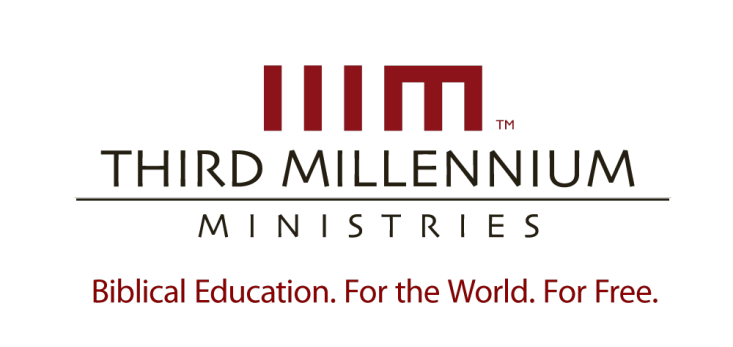 © 2012 by Third Millennium MinistriesAmabwiriza yose agomba kubahirizwa.  Nta gice cyizi nyigisho kigomba kwongera gukorwa mu buryo ubwo aribwo bwose  hagamijwe inyungu, uretse, gukoresha amagambo make mu rwego rwo kuzivugurura, ibitekerezo cyangwa kuzigisha udafite uruhushya  rwabazanditse , Third Millennium Ministries, Inc., P.O. Box 300769, Fern Park, Florida 32730-0769.IBYEREKEYE Third Millennium MinistriesWatangiye 1997, Third Millennium Ministries akaba ari umuryango wa Gikristo udaharanira inyungu wita ku gutanga Inyigisho za Bibiliya ku Isi kandi ku Buntu. Mu gusubiza iki cyifuzo kinini mu rwego rw’isi, inyigisho z’ubuyobozi bwa  gikristo bushingiye kuri Bibiliya,  turubaka imfashanyigisho zoroshye,inkunga, Gahunda y’ inyigisho mu mashusho zikoreshwa mu manama ziri mu ndimi eshanu  (Icyongereza,Ikiyapani, Ikirusiya, Igishinwa cy’Abamadarini n’Icyarabu)  kandi zikwirakwizwa ku buntu ku bazikeneye,cyane cyane abayobozi b’amatorero badashobora kubona  cyangwa  bagize amahirwe yo  kwiga mu buryo busanzwe. Amasomo yose yanditswe, ateguwe kandi asohoka ari kumwe, yanditswe mu buryo busa kandi bwemejwe n’Umuyoboro w’Amateka (History Channel)©. Ubu buryo ntagereranwa kandi budahenze bwo kwigisha abayobozi b’Itorero bwagaragaye ko ari ingenzi mu isi yose. Twahawe igihembo cyitiriwe Telly (Telly Awards)  kubera gusohora amavidewo yigisha kandi agaragara. Izi gahunda z’ amasomo zigishwa mu bihugu birenze 150. Inyigisho za Third Millennium ziboneka mu buryo bwa DVD, inyandiko, urubuga nkoranyambaga, Ibiganiro bya Televiziyo binyuze ku cyogajuru (satellite) no mu biganiro binyuzwa kuri Radiyo na Televisiyo.Ukeneye ibindi bisobanuro byerekeranye n’umurimo wacu n’uko nawe wabigiramo uruhare, wasura urubuga rwacu http: // thirdmill.org.Ibirimo Intangiriro	1Kuranga	2 	Ihuzabihe								2Ukunyuranya								2Kwishingikirizanyaho							3Ukwaguka								            3 Imigambi y’Imana							3Gutanga kuva ku mana						4Urugero									5Kwagura inyigisho gushingiye ku guhinduka kw’ibihe	7	Ibyashimangiwe bitandukanye					8Amasezerano rusange                                                                 	8Amasezerano y’igihugu						 9 Isezerano rishya							10Ubumwe  mu mubiri umwe							11 Ubuyobozi bw’ubwami						12 Ubutware bukomeza							12Gushyira mu bikorwa gukomeje                     			13 Kwaguka kw’ ibivugwa mu masomo	14Inyigisho zishingiye ku muco						15Igenamimerere								16Ubusobanuro								16Ibirimo								            18Kuranga								21 Umwanzuro	25INTANGIRIRO	Mu gihugu cyanjye dufite umukino twita “ Uyu mwana ni nde?” Umuntu wakoresheje ibirori ahereza abantu amafoto y’abatumirwa bo mu birori ya kera bakiri abana bato, abaza buri muntu wese wari muri ibyo birori kugerageza gufora ba nyir’amafoto bari aho. Nta n’umwe mu bantu bakuru wasaga nk’uko yasaga kera akiri umwana, nyamara bimwe mu bibaranga ntabwo byahindutse, nk’uko amaso yabo ateye, inseko zabo- byo byakomeje kuba bimwe ku buryo ushobora kureba ku ifoto yo mu bwana ukagerageza kubihuza na nyirayo ukuze.	Ibisa bitya bijya bibaho mu nyigisho zo mu Isezerano rya kera. Isezerano rya kera rimaze imyaka myinshi kandi muri iyo myaka inyigisho z’iby’Imana zagiye zibamo impinduka zitandukanye. Inyigisho z’iby’Imana zo mu gihe cya bugufi ahagana ku mpera, ntiziba zisa neza n’izo mu gihe cya kera ahagana mu itangira. Nyamara iyo urebye neza usanga ukwizera Isezerano rya kera ryagaragazaga kutarigeze guhinduka, nubwo ibihe byagiye bihinduka.	Iri ni isomo rya gatatu mu nyigisho zo Kubaka Tewolojiya ya Bibiliya. Iri somo twaryise: “ Imyagukire y’imyigishirize mu Isezerano rya kera.” Muri iri somo turaza kureba uburyo inyigisho z’ ijambo ry’ Imana zibanda ku buryo Isezerano rya Kera ryagiye rihinduka uko ibihe byagiye bihita.Mu isomo ryacu ryabanje, twabonye ko Abakristo bakoreshaga uburyo butatu kugira ngo babashe gusobanukirwa ibyanditswe: kugenzura ibintu hakurikijwe uko bivugwa, tureba kuri Bibiliya nk’inyandiko isobanura ibintu uko byanditswe, hashingiwe ku ngingo zivugwamo, Bibiliya igafatwa nk’inyandiko itanga igishushanyo cy’ibiriho bisura ibizabaho kera, ndetse n’igenzura rishingiye ku mateka. Iri ryo rireba kuri Bibiliya nk’igitabo kivuga iby’amateka. Twanabonye ko inyigisho za Bibiliya zita ku byabaye mu mateka, zikareba uburyo Imana yagiye yigaragaza mu mateka ya Bibiliya. Uko niko Inyigisho za Bibiliya zigaragazwa:Inyigisho z’iby’Imana zishingiye kuri Bibiliya, ni ugutekereza gushingiye ku iyobokamana kubyo Imana yakoze ndeste n’ibyo yavuze mu byanditswe.Inyigisho z’iby’Imana zishingiye kuri Bibiliya zishingikiriza ku bivugwa muri Bibiliya ku buryo Imana yagiye  igaragara mu mateka ndetse zikanakuramo inyigisho za Gikristo zishingiye kuri ibyo bikorwa by’Imana. Mu isomo ryabanje, twabonye  uburyo abigisha b’iby’Imana bakora ihuzabihe rishingiye ku ncamake y’ibivugwa mu Isezerano rya kera, bareba ibihe byashize nk’ibibafasha muri iryo huzabihe, banarebye n’aho ibikorwa n’imirimo y’Imana bihurira, uburyo byagiye bihishurwa muri ibyo bihe. Muri iri somo turi burebe ku kindi kintu gikomeye ku bigisha b’iby’Imana aricyo: “Imihindukire y’inyigisho  mu Isezerano rya kera. Uburyo ibiranga inyigisho z’iby’Imana byagiye byaguka uko ibihe byagiye bigenda.Kugira ngo dusobanukirwe iri somo, turareba ku bintu bitatu. Icya mbere turasobanura ibijyanye n’imihindukire y’ururimi. Icya kabiri turareba ku mihindagurikire y’ ibihe ku bintu by’ ingenzi mu mateka y’ ibyabayeho. Icya gatatu turareba uburyo ibyigwa bimwe na bimwe byo mu Isezerano rya kera byagiye byaguka. Reka duhere ku gusobanura ibijyanye n’ imihindagurikire y’ ururimi.KURANGA	Bumwe mu buryo bwiza bwo gusobanura imihindukire y’ururimi mu Isezerano rya kera, ni ukureba kucyo aya magambo yose asobanura. Icya mbere turareba ku ijambo “ imihindukire ” nyuma turebe ku “kwaguka”. Ubwa gatatu turebe  ku rugero rwo muri Bibiliya rudufasha gusobanukirwa imihindukire y’ururimi no kwaguka kwarwo mu Isezerano rya kera. Reka duhere ku ijambo “ imihindujire y’ibihe”Imihindukire y’ibiheIjambo ry’icyongereza risobanura bimwe n’iri rikomoka ku nkomatane y’amagambo abiri yo mu Kigiriki: Irya mbere ni ikinyazina dia ahanini gisobanura “ mu” icya kabiri rikaba izina  chronos akenshi risobanura “ igihe”. Iri jambo rero rivuga ibijyanye n’uko ibihe byagiye bihita. Ku bijyanye n’imyigishirize yo muri Bibiliya, ijambo imihindukire y’ibihe rigaragaza uburyo Isezerano rya kera ryagiye rihinduka, ndetse n’uburyo ryagiye ryaguka.   Byafasha kureba uburyo kureba ku Isezerano rya kera ukoreshejo imihindukire y’Ibihe bifitanye isano n’ihuzabihe ry’incamake y’ibivugwa mu Isezerano rya kera. Ku rundi ruhande ariko turaza kureba uburyo imihindagurikire y’Ibihe yo mu Isezerano rya kera yigaragaza igihe ishyizwe hamwe n’ihuzabihe ry’incamake y’ibivugwa mu byanditswe. Nyuma tuze kureba uburyo ihuzabihe ry’incamake y’ibivugwa ryishingikiriza ku mihindagurikire y’ibihe mu Isezerano rya kera. Reka dutangire tureba uburyo binyuranye.Ikinyuranyo	Uribuka ko igihe wavugaga ku ihuzabihe ry’incamake z’ibivugwa mu Isezerano rya kera twabigereranije n’imiseruko yo muri filimi, tuvuga uburyo uduce duto duto twa filimi dukorera hamwe kugira ngo tureme inkuru yose ibarwa muri iyo filimi. Ihuzabihe ry’incamake y’ibivugwa mu isezerano rya kera ryita ku miterere y’inyigisho zigaragara mu gihe runaka cyo mu Isezerano rya kera. 	Ese Imana ni iki yagaragaje muri iki gihe cyangwa kiriya? Nyamara imihindukire y’ibihe yo yita ku nkuru nyir’izina ya filime uko igenda yaguka uko filimi iva ku museruko umwe ijya ku wundi. Ni ukwita ku buryo filimi igenda yerura inkuru yayo kuva ku ntangiriro kugera ku mpera. Gukoresha imihindukire y’ibihe ku bivugwa muri Bibiliya ni ukwibanda ku buryo inyigisho zagiye zaguka uko ibihe byagiye bitambuka. Ese ni gute ibyo Imana yahishuye byagutse uko ibihe byagiye bitambuka?	 Reka turebe ku gahe gato gusa kavuga ku kubohorwa kw’Abisirayeli bava mu bubata bwo muri Egiputa, mu Kuva 1:1-19:1. Ukoresheje ihuzabihe kuri aka gace k’inkuru ushobora kwibaza ibi bibazo: “ Ese ni ibiki Imana yavuze ikanakora muri iki gihe cyose uko kingana?” “ Ese ni iyihe miterere y’inyigisho n’amahame y’iby’Imana yashyizweho muri iki gihe?” Nyamara imirebere ishingiye ku ihunduka ry’ibihe icyo yibandaho ni impinduka z’inyigisho z’iby’Imana zagaragaye uko ibihe byagiye bitambuka muri iyo nkuru. Yo izibaza ibibazo bigira biti: “ Ni izihe mpinduka mu nyigisho zabayeho muri ibi bihe uko Imana yagendaga ivuga ikanakora ibintu bitandukanye muri iki gihe turi kurebaho?” Ese ni iyihe myagukire y’ibyigishwa yabayeho kuva mu gihe cyo mu bwana bwa Mose kugeza ku gihe cy’umuhamagaro we umunsi abona igihuru cyaka ariko kidakongoka? Ni gute kwiyerekana kw’Imana mu gihuru cyaka kwateguye umurimo w’Imana mu gihugu cya Egiputa? Ibi n’ibindi bibazo bitandukanye nibyo biba izingiro ryo kureba ku byanditswe byo mu Isezerano rya kera hakoreshejwe uburyo bw’imihindukire y’ibihe.Kwishingikirizanyaho	Nyamara n’ubwo imirebere ishingiye ku ihinduka ry’ibihe n’ishingiye ku ihuzabihe bitandukanye, yishingirizanyaho cyane. Iyo unarebye biragoye kuba wakoresha uburyo bumwe wirengagije ubundi. Kubw’iyi mpamvu abigisha Bibiliya iyo bari kugerageza gusobanura Ibyanditswe bifashisha ubu buryo bwombi bava kuri bumwe bajya ku bundi.	Tekereza ku buryo bishobora kudusaba gukoresha uburyo bwo kureba ku mihindukire y’ ibihe ndetse n’ ihuzabihe mu gihe turi kureba ku nkuru zitandukanye duhereye ku byabaye mu gihe kigufi tugana ku byabaye mu gihe kirekire. Kugira ngo tubashe kureba kuri ibi reka dutangire tureba ko bumwe mu buryo bukoresha iby’imihindukire y’ibihe kurebe ku nkuru zitandukanye akenshi butangirira ku gukoresha ihuzabihe ry’ incamake. Ni ngombwa ko dusobanukirwa impinduka z’inyigisho zabaye dukoresheje uburyo bw’imihindukire y’ibihe kugira tubashe kubona uko dukora incamake y’ibyabaye mu gihe runaka.	Ariko iyo turi kureba ku bintu byabaye mu gihe kirekire, imirebere yacu ishingiye ku ihinduka ry’ibihe yifashisha incamake y’ ihuzabihe ry’ibyabaye mu nkuru iri kurebwaho. Icya mbere ubanza gukora incamake y’ ihuzabihe mu bihe bito bito bitandukanye, nyuma tukaza kureba impinduka zishingiye ku nyigisho zagiye zibaho muri ibyo bihe uko byagiye bitambuka. Nyuma yo kumara gusobanukirwa icyo gihe kirekire hakoreshejwe uburyo bwo kureba ku mpinduka z’ibihe, duhita noneho dukora incamake y’ icyo gihe hakoreshejwe ihuzabihe. Ubu buryo bushobora gukoreshwa busimburanywa kugeza aho Bibiliya yose irangiye.N’ubwo ubu buryo bw’ihuzabihe n’ubu bureba ku mpinduka zagiye ziba mu bihe bitandukanye ari uburyo butandukanye, ariko dukwiye kumenya ko bidashoboka ko umuntu yakoresha uburyo bumwe rukumbi atishingikirije ku bundi ngo abashe gusobanukirwa ibivugwa mu nkuru runaka ku buryo bukwiriye. Si ukuvuga ko kandi uburyo bumwe bufite umumaro kuruta ubundi cyangwa bukenewe kurenza ubundi, ahubwo turaza kubona ko mu gihe tugamije gusobanukirwa ibivugwa mu Isezerano rya kera dukwiye kwita kuri ubu buryo uko ari bwombi.	Noneho ubwo tumaze gusobanukirwa ubu buryo bwo gukoresha impinduka zagiye ziba mu bihe kugira ngo tubashe gusobanukirwa ibivugwa mu Isezerano rya kera, reka dusobanure icyo kwaguka gushingiye ku mihindukire y’ibihe ari cyo.Kwaguka	Dukoresha ijambo “ kwaguka” aho kuvuga impinduka z’ibihe kubera impamvu ebyiri, Iya mbere ni uko impinduka zose zabaye mu Isezerano rya kera zose zaganishaga ku gusohoza umugambi w’Imana mu mateka.  Icya kabiri tuvuga ku kwaguka, kugaragara gusa mu bigaragza ubugwaneza bw’Imana uburyo bwagiye bugaragra mu mateka uko ibihe byagendaga bihinduka. Reka turebe uburyo kuri buri mpinduka yabaga mu Isezerano rya kera inyuma yayo habaga hari umugambi w’Imana.Imigambi y’Imana .	 Kuva ku itangira kugera ku iherezo ibyandtswe bitsindagira buri kintu cyavuzwe mu mateka, harimo  n’ impinduka zo mu nyigisho, usanga kandi byose biganisha ku gusohozwa k’umugambi w’Imana ku byo yaremye. Muri Yesaya 46:10 hasa n’ahavuga muri make ibiri mu Isezerano rya kera ryose. Aho niho dusoma amagambo agira atya ati: Mpera mu itangiriro nkavuga ihererezo, mpera no mu bihe bya kera nkavuga ibitarakorwa.  Nkavuga nti “imigambi yanjye izakomera kandi ibyo nzashaka byose nzabikora.” (Yesaya 46:10).Iki ndetse n’ibindi byanditswe bigaragaza uburyo ibivugwa mu Isezerano rya kera bikurikirana ariko bigamije gusohoza umugambi Imana yari ifite kuva na kera. Intego Imana ifite mu mateka ntizigaragara gusa mu gihe kirekire ahubwo zishobora no kuboneka mu bihe bigufi bitandukanye hagiye hitabwa ku nkuru ngufi.  Urugero ni uko imana yari ifte intego igaragara y’igihe kigufi umunsi yimikaga aumwami Dawidi kugira ngo atware Abisirayeli, Imana yari igambiriye gukomeza ubwami bw’Abisirayeli, inashaka kwiremera umurwa ukomeye. Muri iki gihe imyagukire ishingiye ku ijambo ry’ Imana yabayeho hagamijwe gusohoza uyu mugambi w’Imana w’ igihe kigufi.	Nyamara twagiye tubona muri izi nyigisho, ko Imana ifite umugambi w’igihe kirekire wo kuzana ubwami bwayo ku isi. Kuva mu Itangiriro umugambi wayo nyamukuru wahoze ari ukwihesha icyubahiro ibinyujije mu kuzana ubwami bwayo mu isi nk’ uko buri no mu ijuru, binanyuze kandi mu mirimo y’ abo yaremye mu ishusho yayo. Urugero ni uko kwimikwa kwa Dawidi nk’umwami n’ubwo kwari gufite intego y’igihe kigufi, nyamara kwari n’intambwe imwe igana ku ntego y’igihe kirekire y’Imana yo kwagura ubwami bwayo ku isi yose nk’uko buri no mu ijuru. Guhoraho k’ubwami bwa Dawidi nk’uko Imana yabisezeranije niko kwabaye intambwe y’ibanze yo kuza kwa Kristo, umwana utunganye wa Dawidi wagombaga gutegurira isi kwakira ubwami bwera bw’Imana data. Imana yashyizeho ibyabaye mu mateka byose igamije iyi ntego, kandi buri gikorwa cyose kiba mu mateka, nta kabuza kiba kigamije gusohoza uyu mugambi w’Imana kuko yawugambiriye kera.Impinduka zagiye zigaragara mu Isezrano rya kera ntizabaga ari izibonetse zose cyangwa izibaye ari nta mpamvu. Zabaga zibayeho hari impamvu. Zabaga ziri mu mugambi w’Imana wo gusohoza intego zayo zo mu gihe gito hamwe n’umugambi wayo wo kuzana ubwami bwayo ku isi. Ubwo tumaze kumenya ko impinduka zagaragaye mu mateka y’Isezerano rya kera zabaga ziganisha ku gusohozwa k’umugambi w’Imana, dukwiye kongeraho ko izi mpinduka zagiye zibaho kubw’ubugwaneza bw’Imana mu bihe byose byaranze amateka.Gutanga kuva ku ManaIyo tudafashe umwanya ngo turebe neza inyigisho z’ibivugwa mu Isezerano rya kera zishobora kugaragara nk’umuhanda umuntu ari kurebera kure cyane, Nyamara iyo twitaye ku tuntu duto duto tugenda tugaragara mu mpinduka z’inyigisho bituma uwo muhanda tuwubona nk’uri bugufi. Iyo kandi turebeye bugufi, tubona ko Umuhanda w’Isezerano rya kera ugiye urimo ahamanuka ndestse n’ahazamuka, ahakata hagana iburyo n’ahagana ibumoso. Ibi byose bikomoka ku gutanga guturuka ku Mana yo yahisemo kwivanga mu mateka y’ibyo yaremye.	Nta gushidikanaya ko hari imibereho y’Imana ubwayo igenda yihuza n’amateka y’ibyabayeho nk’uko tuyazi. Urugero ni ukuntu Imana yasabye Mose kubwira Abisirayeli kubaka ihema ryimukanwa kuko yari ibizi ko Abisirayeli bagombaga kuyiramya aho bari hose mu rugendo rwabo rugana mu gihugu cy’Isezerano. Hari n’ukundi kwaguka kwagiye kugaragara mu Isezrrano rya kera umuntu ashobora kwibwira ko kwabayeho gusa ari nta mpamvu. Ariko impamvu yako tudashidikanyaho ni uko Imana ariyo yabaga yabigambiriye.  Reka turebe ku rugero rw’ibirori Imana yasabaga Abisirayeli gukora mu Isezerano rya kera. Imana yabategetse imihango myinshi yagombaga kubahindura ubwoko bwera. Mu buryo butangaje bimwe mu byakorwaga muri iyi mihango byagiye bigaragara nk’ibimenyetso byo kwera kuko byakorwaga mu buryo buhinyuza iyindi mihango yakorwaga mu yindi mico y’abantu batizeraga Imana, harimo n’imico y’Abanyakanani bari baturanye n’Abisirayeli. Ibihe bimwe hari aho Imana yasabaga Abisirayeli kwitandukanya n’abo baturanyi babo, hakaba n’igihe ibasaba gukora ibintu bimwe bisa n’ibyabo. Ni kuki Imana yagiye yerekena ibisa bitya? Ni ihiye mpamvu y’ibi binyuranyo byagiye bigaragara mu bihishurwa n’Imana? N’ubwo dushobora gukekeranya tukavuga impamvu ariko muby’ukuri ntabwo tuzi impamvu. Icyo tuzi kimwe ni uko Imana yahisemo ko kwaguka kw’ibyo yahishuye kwigaragaza muri ubu buryo.	Izindi mpinduka zagiye zibaho igihe Imana yakoraga ibintu runaka bitewe n’amahitamo y’abantu cyangwa ibindi bintu yaremye. Urugero ni uko amateka y’Abisirayeli yaranzwe no kunanirwa kwa muntu mu gukurikiza amategeko y’Imana ari byo  byagiye bituma Imana yiyerekena mu buryo butandukanye bwagiye buzana impinduka zitandukanye mu nyigisho z’iby’Imana. Tuvuze mo bike: Imana yahaye abakomotse mu bunyage igihugu cy’Isezerano nyamara kubwo kutumvira kwabo bituma ibareka. Abahanuzi bahaye Abisirayeli amahirwe yo kwihana kugira ngo Imana yigarure ye kubaciraho iteka yari yabagambiriyeho ariko bakomeza mu kutumvira kwabo, bituma Imana ibohereza mu bunyage. Yego koko ntitwavuga ko uku guhinduka kwa muntu kwatunguye Imana izi byose. Nyamara kandi mu byanditswe tubonamo inshuro nyinshi ko impinduka zagiye zigaragara mu nyigisho ahenshi zakomokaga ku mahitamo ya muntu.	Nubwo turi mu kuri rero, twita impinduka zabaye mu Isezerano rya kera ko ari ukwaguka kuko zose zaganishaga ku gusohora k’umugambi w’Imana, dukwiye kumenya ko izi mpinduka zitari ku rwego rworoshye gusobanukirwa. Imana yagiye yigaragaza inshuro nyinshi ibinyujije mu bikorwa byayo ndetse n’ Ijambo ryayo. Ni nayo mpamvu ukwaguka kwabaye mu Isezerano rya Kera nako kwagiye kwigaragaza mu buryo bwinshi butandukanye.	Aha noneho twareba ingero zo muri Bibiliya aho abanditsi n’abavugwa mu byanditswe bagiye bakoresha imihindukire y’ibihe mu kureba ku byabayeho. Turareba gusa ku rugero rumwe rutwereka uburyo bukwiye bwo gukoresha imihindukire y’ ibihe mu kureba ku byanditswe.Urugero	Muri Matayo 19:3, bamwe mu Bafarisayo bagerageresheje Yesu iki kibazo::Mbese amategeko yemera ko umuntu asenda uumugore we amuhora ikintu cyose? (Matayo 19:3). Iki kibazo cyari ikibazo cyari kikigibwaho impaka mu bigisha bo mu gihe cya Yesu. Ibyo batahurizagaho kandi, ni ibyari byanditswe mu byo Mose yigishije mu gitabo cyo Gutegeka kwa kabiri. Tega amatwi ibyo Mose yanditse mu Gutegeka kwa kabiri 24:1:Umuntu narongora umugore ariko ntamukundwakaze, bitewe n’ ibiteye isoni yamubonyeho, amwandikire urwandiko rwo kumusenda arumuhe, amwirukane mu nzu ye. (Gutegeka kwa kabiri 24:1).Mu bihe bya Yesu hari impaka zishingiye ku gusobanura ijambo: “Ikidakwiye”. Bamwe mu bigisha bizeraga ko gusenda uwo mwashakanye kwagombaga guturuka kuri buri kintu cyose kidashimishije umugabo we akoze, abandi bakavuga ko umugore yasendwa ari uko gusa akoze icyaha cy’ubusambanyi. Reka twumve uburyo Yesu yasubije Abafarisayo muri Matayo 19: 4-6:Ntimwari mwasomye yuko… Iyaremye mbere yaremye umugabo n’umugore ikababwira iti: “nicyo gituma umuntu azasiga se na nyina akabana n’umugore we akaramata bombi bakaba umubiri umwe. Bituma batakiri babiri ahubwo babaye umubiri umwe. Nuko icyo Imana yateranije hamwe ntihakagire ugitanya (Matayo 19:4-6).Iki gisubizo kimwe yahaye Abafarisayo cyakoresheje ihuzabihe ry’incamake y’Ibyanditswe mu gice kimwe cyo mu Itangiriro.	Reba uburyo Yesu yagaragaje umumaro wo guhuza ibice bigiye bitandukanye  ahera “ Mu itangiriro” aho umuntu atari yakanduzwa n’ibyaha. Avuga mu byanditswe mu Itangiriro 1:27, avuga ko “Imana yaremye umugabo n’umugore” abikuye mu Itangiriro 2:24,  Yesu aravuga ati : “ Nicyo gituma umugabo azasiga se na nyina akabana n’umugore we iteka ryose, bombi bakaba umubiri umwe”. Nuko Yesu atanga umwanzuro agira ati: “ Nuko icyafatanijwe n’Imana ntihakagire ugitandukanya”. Intego y’ibanze y’urushako kuva na mbere yari iy’uko umugabo n’umugore baba umubiri umwe. 	Yesu amaze gusobanura imirebere ku rushako, nk’uko byari biri mu gihe cyo kurema, Abafarisayo bamubaza ikibazo gishingiye ku byanditswe mu Gutegeka kwa kabiri 24. Umva uko bavuze muri Matayo 19:7: Niba bimeze gutyo ni iki cyatumye Mose avuga ko umugabo agomba guha umugire urwandiko rwo kumusenda, ngo abone uko amwirukana?” (Matayo 19:7). Muri iki kinyejana cya mbere, Yesu ndetse n’Abafarisayo bizeraga neza ko inyigiso za Mose zitigeze zihabanya n’ibivugwa mu nyigisho z’ibyo Imana yavuze kuva mu Itangiriro. Aho rero bakavuga bati ni gute Yesu ashobora gushyigikira ibyo yavuze abihuje n’ibyo Mose yigishije mu mategeko bijyanye no gusenda uwo mwashakanye?	Mu gusubiza ibi Yesu yababwiye ko kwaguka gushingiye ku mihinduie y’ibihe kwabayeho, hagati y’igihe cyo mu Isezerano rya kera ndetse n’igihe cya Mose. Dore uko yabivuze mu magambo dusanga muri Mtayo 19: 8:Mose yabemereye gusenda abagore banyu kuko imitima yanyu yari inangiye ariko uhereye mbere hose ntibyari bimeze bityo (Matayo 19:8).Aha Yesu yavuze ko mu gihe Imana yahaga Mose iri tegeko, yashyizemo impinduka zitandukanye bitewe n’icyaha cya muntu. Arebye mu byanditswe akoresheje imihindukire y’ibihe agereranya igihe cya Mose ndetse n’igihe cya Adamu, aravuga ati: “ siko byari bimeze mbere”. Nyuma ahita anavuga ko “mu gihe cya Mose imitima y’Abisirayeli yari ikomeye.”	Bityo rero Yesu avuga ko Imana yemereye abantu ko gutandukana kwagombaga kubaho bitewe n’impamvu runaka, nyamara ko atari ko byari biri mu mugambi wayo kuva mbere. Itegeko rivugwa mu Gutegeka kwa kabiri 24, ni ukwemerera Abisirayeli ibyo bashakaga bitewe n’imitima yabo yari ikomeye.	Uburyo bw’imihindukire y’ ibihe Yesu yakoresheje areba mu bijyanye n’urushako ndetse no gutandukana kw’abashakanye kwatumye atanga amwe mu mategeko akwiye kugenga ugusenda. Dore uko tubisoma muri Matayo 19:9.Ariko ndababwira ukuri ko umuntu uzasenda umugore we atamuhoye gusambana akarongora undi azaba asambanye. Kandi ucyura uwasenzwe nawe aba asambanye. ( Matayo 19:9)Aha rero tubona ko Yesu yari asobanukiwe ibijyanye n’urushako akoresheje uburyo bw’imihindukire y’ibihe mu nyigisho zo mu Isezerano rya Kera. Ubwa mbere gutandukana kw’abashakanye ni ikintu kitari cyarigeze kinatekerezwaho. Nyuma kubwo gucumura kw’abantu Imana iza kwemera ko bibaho ariko atari uko bwari bwo bushake bwayo. Aha rero impinduka zabaye mu mibereho y’abantu nizo zateye impinduka mu myigishirize yo mu Isezerano rya kera. Uburyo Yesu yasobanuye ibyabaye mu Isezerano rya kera hano, bitwereka ko ari iby’ingenzi ko natwe twita ku mihindukire y’ibihe mu gihe turi gushaka gusobanukirwa inyigisho zo mu Isezerano rya kera mu gihe cya none..	.  Ubwo tumaze kugira ubumenyi bw’ibanze  ku bijyanye n’impinduka z’ibihe zabayeho mu Isezerano rya kera, reka turebe ku isomo ryacu rya kabiri ry’ingenzi ariryo: Kwaguka kw’inyigisho hashingiwe ku bihe.KWAGUKA KW’INYIGISHO HASHINGIWE KU BIHE.	Tekereza uramutse ushatse kwandikira inshuti ibaruwa ivuga uburyo ubuzima bwawe bwagenze mu mwaka ushize. Uburyo bumwe bwiza ushobora gukoresha kugira ngo ubisobanure neza ni ugukusanya ibikorwa byagiye bibaho mu bice bitandukanye bigize umwaka, ukanagaragaza uburyo byahurije hamwe gufata igice kinini cy’umwaka wawe. Urugero ushobora gusobanura  ibijyanye n’ ubuzima bw’ umuryango wawe, iby’itorero rwawe, ndetse n’ uburyo wagiye ugira imikurire yo mu buryo bw’ umwuka ku giti cyawe. Igika kimwe mu ibaruwa yawe gishobora gutangizwa amagambo agira ati: “ Ibi nibyo byabaye mu kwezi kwa mbere”, ibi nibyo byabaye mu kwezi kwa kabiri”. Bigakomeza bityo.	 Mu buryo bumwe rero, ni ko no mu nyigisho za Bibiliya, abigisha basobanura ibyabaye basa n’ababigabanya mu bihe bigiye bitandukanye buri gice ukwacyo ikindi ukwacyo. Kugira ngo ubashe gusobanura inyigisho mu buryo bushingiye ku bihe bitandukanye, turaza kureba ku bintu bibiri. Icya mbere, turatangira tureba ku byo inyigisho za Bibiliya zagiye zitsindagira mu bihe bitandukanye. Icya kabiri turaza kureba ibice bito bito by’ inyigisho bivugwa mu bihe bitandukanye. Reka turebe uburyo Isezerano rya kera rigenda rivuga ku bihe bitandukanye,                           Ibyashimangiwe  bitandukanye	Hariho uburyo bwinshi butandukanye ushobora kugabanya ibivugwa mu Isezerano rya kera mu bice bitandukanye ugendeye ku bihe. Ushobora gukoresha igabanya rishingiye ku turere, dushobora no gukoresha igabanya risanzwe rigaragara mu nyandiko ubwazo. Nyamara twebwe muri iri somo turibanda cyane ku ku kugabanya ibyigihswa mu isezerano rya kera, tureba ku byo twavuzeho mu masomo atambutse aribyo: uruhare rw’amasezerano y’Imana.	Nk’ uko twagiye tubibano mu masomo yatambutse, Isezerano rya kera risobanura buri mibanire yose y’Imana n’umuntu mu buryo butatu bugenwa n’amasezerano yayo aribwo: ukugaragazwa k’ubugwaneza bw’Imana, kumvira kwa muntu, ndetse n’imigisha ikomoka mu kumvira hamwe n’imivumo iva mu kutumvira. Ubu buryo bw’Isezerano buhora bwigargaza mu bice byose bigize Isezerano rya kera. Ni nayo mpamvu ari uburyo bw’ ingenzi tugomba gukoresha niba dushaka guhuza buri bintu bivugwa mu mu mateka y’inyigisho zo mu Isezerano rya kera.	Ariko ntitwavuga ko Isezerano rya kera rigizwe gusa n’amasezerano. Hariho ibihe bitandatu aho Imana yatanze amasezerano nk’ uko bishimangirwa n’abigisha b’ibya Bibiliya batandukanye: Isezerano Imana yagiranye na Adamu, Nowa, Aburahamu, Mose, Dawidi ndetse n’Isezerano rishya. Muri iki gice cy’ inyigisho zacu turaza kugerageza kwibanda kuri buri sezerano uko ryagiye ritangwa.	Aya masezerano uko ari atandatu, uko asangwa mu Isezerano rya kera, ashobora kugabanywa mu bice bitatu. Icya mbere ni amasezerano rusange ariyo yahawe Nowa na Adamu. Icya kabiri ni amasezerano y’igihugu ariyo yahawe Aburahamu, Mose, na Dawidi. Icya gatatu, ni Isezerano rishya nk’uko ryavuzwe n’abahanuzi bo mu Isezerano rya kera. Reka turebe muri ibi byiciro, duhereye ku masezerano rusange.Amasezerano rusange.Igituma amasezerano Imana yagiranye na Nowa ndetse na Adamu, tuyita rusange ni ukubera ko yari hagati y’Imana n’abantu bose muri rusange. Bityo rero ibigize inyigisho zo kuri aya masezerano bitwigisha byinshi ku bijyanye n’ imibanire y’Imana n’ abantu.Isezerano Imana yagiranye na Adamu ritubwira cyane ku mibanire Imana yari ifitanye n’umuntu kuva mbere, Nk’uko tubibona mu gitabo cy’Itangiriro. N’ubwo ijambo ry’igiheburayo berit, risobanura isezerano ritagaragara mu bice bitatu bya mbere byo mu Itangiriro. Twabonye mu nyigihso zibanza ko hariho ibimenyetso byinshi mu byanditswe byagaragazaga imibanire ya Adamu n’Imana, ariyo twavuga ko ryari Isezerano.Uburyo inyigisho z’iby’Imana zitsindagira iby’iri sezerano bigaragara ko ari Isezerano rya kera. Buri gice cyose kigize inyigisho zo mu gihe cya Adamu na Nowa cyibanda cyane ku Isezerano Imana yagiranye na Adamu. Izi nyigisho zivuga ku buryo ubugwaneza bw’ Imana bwagaragaye igihe yashyiraga umuntu mu ngobyi ya Edeni mbere y’uko ayicumuraho, ndetse n’uburyo yamusezeranije insinzi nyuma yo kuneshwa n’ icyaha. Imibanire y’ Imana na Adamu kandi itsindagira ko umuntu afite inshingano zo kumvira Imana nk’umuremyi we. Icyiyongeyeho ni uko ibice byinshi muri iki gitabo bigaragaza uburyo hariho ingaruka nyinshi mu kutubaha ibyo Imana yategetse ndetse n’ingororano iyo abantu bumviye amategeko yayo.	Isezerano rusange rya kabiri ni Isezerano Imana yagiranye na Nowa. Iri sezerano rivugwa mu buryo bweruye mu gitabo cy’Itangiriro 6 na 9. Mu isezerano Imana yagiranye na Nowa, Imana yaseranye gutanga umutuzo mu byaremwe. Ni yo mpamvu dushobora kwita iri sezerano “ Isezerano ry’ umutuzo”.  Nk’uko Imana yabivuze mu Itangiriro 8:21-22:Sinzongera ukundi kuvuma ubutaka kubw’ abantu. Kuko gutekereza kw’imitma y’abantu ni kubi uhereye mu bwana bwabo Kandi sinzongera kwica ibifite ubugingo bwose nk’uko nakoze. Isi ikiriho ibiba n’ isarura n’imbeho n’ ubushyuhe, n’impeshyi n’ urugaryi, n’amanywa n’ ijoro ntibizashira. (Itangiriro 8:21-22). Nk’uko biri ku murongo wa 21, Imana yabonye ko “Imigambi yose y’umuntu ari mibi kuva mu buto bwe” bityo rero Imana ishyiraho ubuntu rusange ku bantu bose buzabafasha gutsinda icyaha kiri muri bo, bityo umugambi w’Imana ikawusohoza. Uyu mugambi Imana yawusohoje iha abantu uburyo bwo kuyigarukaho, aho umuntu afite ubushobozi bwo kuba yagwa ariko akaba yanabyuka akagarukira Imana.  Icyitabwaho mu nyigisho z’Isezerano rya Nowa ni buri kintu Imana yagiye ihishurira abantu kuva mu gihe cya Nowa kugeza ku gihe cya Aburahamu. Buri mivuganire y’Imana n’abantu muri iki gihe yabaga ishingiye ku bugwaneza bw’Imana yo yatanze umutuzo mu byo yaremye, ikanashingira nanone ku nshingano Imana yari yarahaye abatuye isi yose zo kubaha ibyo yategetse, hamwe n’imigisha iva ku kumvira yemwe n’imivumo iva kukutumvira, ikagera ku bantu uko bagombaga kugenda bakwira mu mahanga yose.Amasezerano y’IgihuguNyuma yo gutanga Isezerano rusange ku bantu bose, Imana yakurikijeho Isezerano ku bwoko bwayo aribwo abatuye igihugu cya Isirayeli: Isezerano yagiranye na Aburahamu, Mose na Dawidi. Muri iki gihe isezeraano ry’ Imana yarihaye gusa abantu b’ubwoko bumwe, irema igihugu cya Isirayeli nk’igihugu kizayobora ibindi bihugu byose ku gukorera Imana.Tubona ibijyanye n’Amasezerano Imana yagiranye na Aburahamu mu Itangiriro 15 na 17. Iri sezerano ryavugaga ko Abisirayeli bazororoka bakaba benshi kandi ko Imana izabaha igihugu yabasezeranije, muri cyo akaba ariho bazahera bakwiza imigisha y’Imana mu bihugu byo ku isi yose. Iyi niyo mpamvu iri sezerano turyita : “ Igihango cy’amasezerano”	Igihe cyose turi kwiga ibijyanye n’igihe cyo kubw’Aburahamu kugeza kubwa Mose, usanga kwibanda ku Isezerano Imana yagiranye na Aburahamu aribyo bivugwaho ahantu hose. Ubugwaneza bw’ Imana yagiriraga Aburahamu ndetse n’abamukomokaho, uburyo Imana yasabaga Aburahamu n’abamukomokaho kuyumvira, ndeste n’ingero z’imivumo ndetsee n’imigisha ku basekururza b’Abisirayeli zigaragara ahantu henshi hatandukanye. 	Imana yongeye kugirana isezerano rya kabiri n’Abisirayeli binyuze kuri Mose igihe yabazanaga ku musozi wa Sinayi. Ku nshuro ya mbere ibyanditswe bivuga ku Isezerano Imana yagiranye na Mose, ubibona mu Kuva 1.19-24. Ibi bice bivuga uburyo Imana yiremeye igihugu ikoresheje imiryango cumi n’ibiri ikabaha amategeko cumi yayo cyangwa icyo twita igitabo cy’ Isezerano. Iyi niyo mpamvu iri sezerano yagiranye na Mose ryitwa: “ Isezerano ry’amategeko”	Inyigisho zivuga ku gihe cyo hagati ya Mose na Dawidi, zibanda cyane ku Isezerano Imana yagiranye na Mose. Amategeko yahawe Abisirayeli nk’ ikimenyetso cy’ubugiraneza bw’ Imana. Mu mategeko harimo uburyo bwihariye bugaragaza ibyo Abisirayeli basabwaga gukora kugira ngo babe bumvira  Imana. Kandi imigisha yo kumvira n’ imivumo iva ku kutumvira yagiye yigaragaza mu gihugu cya Isirayeli mu gihe cy’amategeko ya Mose.	Nyuma igihugu cya Isirayeli cyabaye ubwami bwigenga buyobowe n’umwami Dawidi, Imana iza kugirana isezerano na Dawidi ubwe. Ntituzi neza igihe Isezerano Imana yagiranye na Dawidi ryatangiriye gusohora, gusa muri 2 Samweli 17, 1 Ngoma 17, Zaburi 89 na Zaburi 132 dushobora kubonamo iby’ibanze byari bigize isezerano ry’Imana na Dawidi. Isezerano ry’Imana na Dawidi ryavugaga ubwami bwa Isirayeli. Tubivuze tweruye, ryasezeranije Dawidi ko hatazabura umuntu wo mu rubyaro rwe ku ngoma ya Isirayeli, Yerusalemu ikaba umurwa w’ubwo bwami ari naho hazaba urusengero rw’Imana. Kabone n’ ubwo abakomoka kuri Dawidi bitababuzaga kugira ingaruka iyo babaga bagomeye Imana, ariko isezerano ry’ubwami yahaye Dawidi ntiryigeze rihinduka. Kubw’iyi mpamvu Isezerano Imana yahaye Dawidi, turyita “ Isezerano ry’ubwami”.	Ibijyanye n’Isezerano ry’ubwami Imana yagiranye na Dawidi, nibyo byiganje mu nyigisho zo kuva ku bwa Dawidi kugera ku mpera y’Isezerano rya kera. Mu buryo bwinshi butandukanye, Imana yagiye igaragariza ubugwaneza bwinshi ab’ inzu ya Dawidi. Abami bose bakomokaga kuri Dawidi Imana yabasabaga kuyumvira bo n’abo babaga bayoboye. Ikindi kandi imigisha ikomoka ku kuyumvira n’imivumo iva kukutayumvira  byabageragaho, bo n’abo babaga bayobye yemwe n’andi mahanga yabaga agize icyo ahuriyeho nabo.	Tumaze rero kureba ku bishimangira iby’ Isezerano rusange ndetse n’iry’igihugu, reka turebe ku Isezerano rishya, ariryo sezerano rya nyuma rinini ryavuzwe mu byanditswe byo Mu Isezerano rya kera.Isezerano Rishya 	Mu mateka ya nyuma yo mu Isezerano rya Kera, abahanuzi bo muri Isirayeli babaye mu bihe ubwo Abisirayeli bajyaga mu bunyage. Nyamara bavugaga ku Isezerano rizasohora igihe bazavira mu bunyage. Icyo gihe iyo Abisirayeli bihanaga bakagarukira Imana, nayo yahitaga ihindura amateka. Binyuze rero mu migisha abahanuzi babwiye abantu b’Imana ko izongera ikagirana isezerano n’abantu bayo. Iri sezerano rivugwa kenshi muri Bibiliya, tega amatwi ibyo Yeremiya avuga mu gice cya 31:31, aho  avuga ku bijyanye n’Isezerano rishya.Uwiteka aravuga ati: “ Dore iminsi izaza ubwo nzasezerana isezerano rishya n’inzu ya Isirayeli ndetse n’inzu ya Yuda” (Yeremiya 31:31)Iri sezerano rishya ryabereyeho kuyobora abantu  b’Imana mu gihe imaze gusohoza ibyo yabasezeranije, imaze kubakura mu gihugu cy’ubunyage ikabazana mu gihugu cy’isezerano, kugira ngo ibashe gukwiza ubwami bwayo kugera ku mpera z’isi. Iyi niyo mpamvu twita iri sezerano, “ Isezerano ryo gusohoza”.	Tuzareba ku buryo burushijeho kwaguka ku Isezerano Rishya mu masomo ataha. Muri iri somo ho turavuga muri make uburyo Isezerano rishya rigaragazwa. Isezerano rishya ritubwira ko igihe cyo gusohoza ibyo Imana yavuze cyatangijwe no kuza kwa Yesu mu isi. Umurimo wo gucungura abantu ku musaraba, insinzi iva mu kuzuka kwe, gusubira mu ijuru kwe, kohereza umwuka wera ku bantu be ku munsi wa Pantekote ndetse n’imirimo yakoresheje intumwa - ibi bikorwa byose nibyo byabimburiye iki gihe cy’amateka mashya ya Bibiliya. Muri iyi minsi turimo, tugenda tubona gukomeza kw’Isezerano Rishya, uko kwizera Yesu kugenda gukwirakwira ku mpera z’isi binyuze mu kuvuga Ubutumwa Bwiza bwa Kristo. Nyuma tuzabona gusohozwa kuzuye kw’ Isezerano Rishya umunsi Yesu azaza guhindura ibintu byose kuba bishya.	 Isezerano rishya rigaragaza buri kintu cyose kijyanye n’inyigisho zo kuva ku kuza kwa mbere kwa Yesu kugeza ku kugaruka kwe ku isi ubwo azaba yambaye ubwiza bwe. Ubugwaneza bw’Imana binyuze muri Kristo, mu mateka yo muri ibi bihe buruta cyane ubwo mu bihe byabibanjirije, uburyo yasutse umwuka wayo ku bantu bayo ndetse n’ukuntu yakoresheje intumwa zayo. Isezerano Rishya kandi ritwibutsa uburyo bwinshi bwo kwakira ubugwaneza bw’Imana no mu minsi ya none, nyamara ubwo Yesu azagaruka tuzakira mu buryo bw’umwuzuro ubugwaneza bwe ubwo azaturaga kuba mu Ijuru Rishya no mu Isi Nshya.	Icyiyongeye kuri ibi, Isezerano rya kera ritunbwira ibyo mu gihe Yesu yari ari ku isi, ko abantu basabwaga kumwumvira. Ibi niko byari biri mu gihe yari ku isi, ni nako bikiri na bugingo n’ubu. Isezerano Rishya kandi ritubwira ko igihe Yesu azagaruka, tuzamukorera mu buryo bwuzuye.	Isezerano Rishya kandi rigaragaza imigisha n’ imivumo. Rigaragaza ingaruka zikomeye cyane ku bantu bagiranye igihango na Yesu mu bwami bwe, nyuma bakaza kugitatira. Rigaragaza uburyo dukwiye kwita ku ngaruka zo kutumvira ndetse n’ ingororano ziva mu kumvira.  Ikindi kandi mu Isezerano Rishya niho havuga uburyo igihe Yesu azagaruka, hazabaho kugororerwa kw’abumviye no guhana abatumviye by’ iteka, nk’ingaruka z’ amahitamo  ya muntu.	Iyo turebye rero ku masezerano atandatu y’ingenzi Imana yatanze, nibyo bidufasha gusobanukirwa ibintu bitandukanye bigenda bitsindagirwa n’ inyigisho za Bibiliya uko ibihe byagiye bisimburana,mu Isezerano rya kera; Isezerano rya Adamu rihagarariye igihe cy’intangiriro y’ibyaremwe, Isezerano rya Nowa rihagarariye igihe cy’Umutuzo mu byaremwe, Isezerano na Aburahamu, niryo ryashimangiye Isezerano Imana yagiranye n’Abisirayeli, Isezerano na Mose rihagarariye kwakirwa kw’amategeko, Isezerano rya Dawidi rihagarariye ubwami, Isezerano rishya n’ibindi birikurikira byose kugeza ku gusohozwa kuzuye kw’ ibyo Imana yasezeranije byose.Ubumwe mu mubiri umweNubwo buri Sezerano rivugwaho mu buryo butandukanye muri buri gihe ryatanzwemo, nyamara muri iki gihe dushobora kuvuga ko ibyigishwa byose bifitanye ubummwe. Ibihe byavuzwe mu Isezerano rya kera ntibyabaga bitandukanye mu buryo bwuzuye. Ahubwo byagendaga bihuriza hamwe ibice bikomeza by’ibyabaye nk’uko ingingo zigenda zikura mu mubiri umwe.Kugira ngo tubashe gusobanukirwa ubu bumwe bwo mu mubiri umwe, turi buze kureba ku masano ari hagati y’amasezerano yagiye atangwa mu bihe bitandukanye. Icya mbere, turavuga uburyo amasezerano yose yatanzwe mu gihe cy’ Isezerano rya Kera yari ahujijwe n’uko yose yari ugusohozwa kw’ubwami bw’Imana. Icya kabiri turareba uburyo Isezerano ryabanje ryabaga rifite ubutware ku Isezerano rizarikurikira. Icya gatatu, turavuga uburyo ari ngombwa gukoresha Isezerano ryabanje mu Isezerano ririho mu gihe cy’ ubu. Reka turebe ku bumwe buri mu masezerano nko gusozwa k’ ubwami bw’ Imana.Imigendekere y’ ubwami.Amasezerano y’ingenzi aboneka mu byanditswe bitandukanye, ni nk’uburyo Imana yagiye ikoresha kuyobora ubwami bwayo mu bihe bitandukanye. Uko Isezerano rya kera ryagendaga ryaguka rigana ku kugusohora nk’ intego y’I mana yo gukwiza ubwami bwayo ku isi yose, Imana yagiye ishyiraho amasezerano atandukanye yo kuyobora abantu gusohoza iyo ntego mu bihe bitandukanye. Nyamara amasezerano yo mu Isezerano rya kera yose ahuriye ku ntego imwe: Kwagura ubwami bw’Imana bw’icyubahiro bugakwira ku isi hose.	Ubu buryo Imana ikoresha amasezerano yayo nk’uburyo bwo kuyobora ubwami bwayo bugomba kudutera kubona ko amasezerano yose Imana yagiye itanga afitanye isano. Aya masezerano si ibintu Imana yavuze bitandukanye cyangwa bivuguruzanya. Aya masezerano yari afitanye isana ikomoka ku ntego y’ ubwami bw’Imana yose ahuriyeho. Unarebye usanga uburyo amasezerano yo mu Isezerano rya Kera atondetse bugaragaza ubumwe yose agiye afitanye. Isezerano Imana yagiranye na Adamu ryashyizeho ingingo ngenderwaho z’intego yo gusohoza ubwami bw’Imana ku isi ndetse rinagaragaza uburyo abantu bagomba kubaha Imana kugira ngo babashe gusohoza izo ntego.                          Isezerano Imana yagiranye na Nowa ryashyizeho umutuzo mu byaremwe ariwo wagombaga kubashisha abantu, n’ubwo baguye mu bibi, kubasha gusohoza iby’intego z’ubwami bw’Imana. Isezerano Imana yagiranye na Aburahamu, ryashyizeho Abisirayeli nk’ubwoko buzayobora abantu bose mu gusohoza Isezerano ry’ubwami bw’Imana. Isezerano Imana yagiranye na Mose rishyiraho amategeko ariyo azayobora abantu bayo mu gusohoza intego z’ubwami bw’Imana. Isezerano Imana yagiranye na Dawidi, naryo ryari iryo kubaka ubwami buzayobora abantu b’Imana gusoza izo ntego nyine.  Hanyuma Isezerano Rishya rigateganya uburyo buzafasha abantu gukosora ibyo bananiwe mu gusubira inyuma kwabo, bityo bakabasha gusohoza intego z’ ubwami bw’Imana.                             Ubwo tumaze kubona uburyo amasezerano ariyo ayobora ubwami bw’Imana kugira ngo intego zabwo zibashe gusohozwa, reka turebe uburyo afitanye isano harebewe ku butware agiye afitanyeho.Ubutware bukomeza	.  Iyo turebye uburyo amasezerano yabanje yagombaga kwitabwaho mu bihe by’amasezerano yayakurikiye, bihita bigaragara ko amasezerano abanza yabaga agifite ubutware ku masezerano ayakurikira. Hariho uburyo butabarika umuntu yakoresha mu kwerekana ibi, nyamara twebwe mu buryo bwo koroshya ibintu, turareba ku byerekezo bibiri gusa, icya mbere turareba ku butware bukomeza bw’Isezerano ryabanjirije iryo Imana yagiranye na Mose, nyuma turebe ku butware bukomeza isezerano rya Mose ubwaryo ryari rifite.Iyo turebye uburyo Mose yafataga amasezerano Imana yatanze mbere y’uko igirana Isezerano nawe, nta gushidikanya umuntu ahita abona ko yari agifite ubutware kuri we ndetse no mu gihe cye. Tekereza ku gitabo cy’Itangiriro aho Mose yanditse ku masezerano Imana yagiranye na Adamu, Nowa na Aburahamu. Aya masezerano yari yaratanzwe kera cyane mbere y’igihe cya Mose, ariko yayanditse mu gitabo cy’Itangiriro, mu buryo bwo kugaragaza ko yari agifite ubutware ku Bisirayeli bariho muri icyo gihe. Mose ntiyigeze yizera na gato ko amasezerano Imana yagiranye na Adamu, Aburahamu cyangwa Nowa yataye agaciro cyangwa ngo asimburwe. Yayanditseho kuko yizeraga ko yari agifite ubutware ku Bisirayeli, kabone n’ ubwo babaga munsi y’ubutware bw’Isezerano ry’amategeko baherewe ku musozi wa Sinayi. Ayo masezerano kandi yakomeje kugira ubutware bwo kuyobora  ubuzima bw’ abantu babayeho mu bihe bya nyuma by’ ubuzima bwa Mose.Icya kabiri, iyo turebye ku isezerano Imana yagiranye na Mose ubwaryo, biragaragara neza ko ryakomeje kugira ubutware no mu bihe byakurikiye igihe cya Mose. Urugero, umva uburyo Salomo yavuze ku Isezerano Imana yagiranye na Mose ndetse na Dawidi mu gitabo cya 2 Ngoma 6:16:Nuko rero noneho Mana ya Isirayeli, komeza ibyo wasezeranije umugaragu wawe, umukambwe wanjye Dawidi, Nk’uko wamubwiye uti: “ Ntuzabura umuntu wo kwicara ku ntebe ya Isirayeli imbere yanjye niba abana bawe bazitonda mu ngeso zabo, bakagendera mu mategeko yanjye nk’uko wagenderaga imbere yanjye” ( 2 Ngoma 6:16)Muri ibi byanditswe, Salomo abanza kuvuga ku Isezerano ry’ubwami bwa Dawidi, aho Imana yavuze ko “ hatazabura umukomokaho wo kwicara ku ngoma y’ubwami bwa Isirayeli” ariko urebye neza ubona uburyo yahise anavuga ku isezerano Imana yagiranye na Mose. Yongeyeho ati: “abakomoka kuri Dawidi bazatwara ingoma y’ubwami bwa Isirayeli ari uko bitondeye amategeko yanjye” Aha bigaragaza ko amategeko Imana yatanze kubwa Mose yari agifite ubutware ku bantu na nyuma y’uko Imana igirana isezerano na Dawidi.	Mu mwanya muto tugiye kugira ibyo twongera ku byo twavuze haruguru. Nyamara izi ngero ubwazo zigaragaza ko amasezerano yabanje atigeze atakaza ubutware no mu gihe ayandi nasezerano ayakurikira yabaga amaze gutangwa. Ahubwo bigaragara ko ubutware bwayo bwakomezaga no mu bihe byazaga nyuma yayo.Gushyira mu bikorwa gukomeza	Icyiyongeye ku butware amasezerano ya kera yagiraga no mu bihe by’amasezerano yayakurikiye, tugiye kureba ku buryo gushyira mu bikorwa amasezerano yabanje byasabwaga gukomeza no mu bihe byayakurikiraga. Amahame avugwa mu masezerano y’ibihe byabanje yagombaga gushyirwa mu bikorwa mu buryo bujyanye n’ ibihe biriho.	Bitekerezeho muri ubu buryo. Buri mubyeyi wese azi neza ko mu gihe ari guha amabwiriza abana, ayo mabwiriza aba agomba kuba ajyanye n’ikigero abo abana bagezemo. Urugero, benshi muri twe dushobora kubwira umwana w’imyaka ine tuti: “ Ntugakore ku mbabura” Ariko tekereza umunsi umwe ubwiye umwana wawe ufite imyaka 18, uti ntekera ibya mu gitondo nawe akagusubiza ati: “ Sinshobora, wambujije gukora ku mbabura” Wabyitwaramo ute? Ushobora kumusubiza uti: “Ntukiri umwana w’imyaka ine, aho bigeze noneho wemerewe kuyikoraho”. Ariko tekereza ari indangare maze imbabura ikamwotsa, ushobora kumubwira uti: “Ariko kuki uri indangare sinakubwiye ko imbabura yotsa igihe nakubuzaga kuyikoraho ukiri muto?” Aha ibyo uba wigisha umwana wawe ni ibintu bibiri, icya mbere uba udashaka ko akomeza kwitwara nk’ umwana w’ imyaka ine. Icya kabiri uba ushaka ko atibagirwa ibyo wamwigishije kera akiri muto.	  Ni nako rero, Imana yagiye ivugana n’abantu bayo bo mu Isezerano rya Kera, yabafataga nk’abana bari gukura. Kubwo iyi mpamvu rero abantu b’ Imana bagombaga kwibuka ibintu bibiri. Icya mbere, ntibagombaga gusubira inyuma ngo bongere babeho nk’ aho bagitwarwa  n’ Isezerano ryo mu bihe byabanje. Iyo bakora ibyo bari kuba bajugunye iyerekwa rishya Imana yabaga iri kubaha muri ibyo bihe. Nyamara kandi icya kabiri, ni uko abantu bo mu bihe bya vuba batagombaga kwibagirwa ubwenge Imana yabigishije mu mazeserano yabanje. Bagombaga gukoresha ubumenyi  Imana yabahaye mu masezerano yo mu bihe byashize, ariko bakita cyane kubyo Imana irimo ibahishurira n’ibyo ibakorera mu bihe barimo. Urugero ni uko Isezerano rya Nowa ryari rishingiye ku Isezerano Imana yagiranye na Adamu, nyamara ibyari mu Isezerano rya Nowa byari biteye mu buryo bibasha kwihuza n’umutuzo mu byaremwe Imana yari itanze kugira ngo abantu bayo abashe gusohoza ibijyanye n’intego yayo yo gusohoza ubwami bwayo ku isi yose.Isezerano Imana yagiranye na Aburahamu naryo ryitaga cyane ku byari bigize Isezerano Imana yagiranye na Adamu ndetse n’umutuzo Imana yashyize mu byaremwe mu gihe cya Nowa. Nyamara mu gihe cya Aburahamu, Imana yafashe Isezerano yari yagiranye na Adamu mu buryo rusange, irishyira ku buryo bw’umwihariko ku bwoko bumwe, aribwo bwoko bw’Abisirayeli. Urugero ni uko isezerano Imana yari yaragiranye na Adamu ryo kubyara no kororoka akagira ubutware ku byaremwe ryaje gukoreshwa n’Abisirayeli, barororoka kandi bagira ubutware ku byaremwe. Isezerano Imana yahaye Nowa ry’ umutuzo mu byaremwe Abisirayeli bishimiye umusaruro waryo kuko babaye mu gihugu Imana yabasezeranije.	Isezerano Imana yagiranye na Mose ryashingiye imizi mu Isezerano Imana yagiranye na Adamu, iryo Imana yagiranye na Nowa, ndetse n’iryo yagiranye na Aburahamu. Nyamara kugira ngo Mose abashe gukoresha aya masezerano mu gihe cy’Abisirayeli mu gihe cye byamusabaga kugira ubushishozi bwinshi. Amahame yo mu masezerano ya kera yagombaga kwitabwaho mu gihe Abisirayeli bashyiraga mu bikorwa ibijyanye n’ibyo Imana ibasaba ariko bakita cyane ku byo Imana yabategetse ku musozi wa Sinayi.	Isezerano Imana yagiranye na Dawidi ryari rishingiye ku ryo Imana yagiranye na Adamu, iryo yagiranye na Nowa ku bijyanye n’umutuzo mu byaremwe, isezerano Imana yagiranye na Aburahamu ndeste n’iryo yagiranye na Mose. Nyamara mu gihe ubwami bwa Dawidi bwagombaga kubanza kwishingikiriza ku masezerano yabanje kugira ngo bubashe gukomezwa mu murwa wabwo wa Yerusalemu ari nawo warimo urusengero rw’Imana.	Dushobora kuvuga ibi muri make. Twavuga ko mu bihe ibyigisho byo mu Isezerano rya kera byagendaga byaguka, ikibazo umuntu yagombaga kwibaza si niba amahame yo mu masezerano abanza yarabaga afite ubutware mu bihe byayakurikiye, ahubwo icyo umuntu yagomba kwibaza ni: “Ni gute ayo mahame yagombaga gushyirwa mu bikorwa mu bihe byayakuriye?” Gusubiza ibi bibazo bisaba gukoresha uburyo bw’ ihinduka ry’ ibihe mu Isezerano rya kera.	Ubwo tumaze kureba uburyo bw’imyagukire y’inyigisho zo mu Isezerano rya kera, uva ku Isezerano rimwe ujya ku rindi, dukwiye noneho kujya ku isomo ryacu rya gatatu: Uburyo abigisha b’ ijambo ry’Imana bakurikiranye uko inyigisho zagiye zaguka mu mateka y’Isezerano rya kera.UKWAGUKA KW’INYIGISHO	Twamaze kureba uburyo wakoresha uramutse ushaka kwandikira incuti yawe ibjyanye n’ibintu byakubayeho mu mwaka ushize wose, ko ushobora kuvuga ibihe by’ingenzi n’ibyagiye bibaho muri ibyo bihe, bityo umwaka ukawugabanyamo ibice bito bitandukanye. Ubu buryo ni nabwo abigisha b’ibya Bibiliya bakoresha iyo bari kugerageza guhuza ibyagiye biba mu bihe bitandukanye. Ubundi buryo ushobora gukoresha ubara inkuru z’ ibyakubayeho mu mwaka  runaka ni ugufata ibice bitandukanye bigize ubuzima bwawe, nk’ubuzima bwawe mu murysngo, mu itorero, ubuzima bwawe bw’umwuka, ukagenda uvuga uburyo wagiye waguka muri buri gice ukwacyo, mu mwaka wose washize. Buri gika cyo muri iyi nkuru gishobora gutangira mu buryo bukurikira: “ Dore uko byagenze mu buzima bwanjye n’umuryango mu mwaka ushize” “ Dore uko byagenze mu itorero ryanjye umwaka ushize”, ahandi uti: “ Uku niko byagenze mu buzima bwanjye bw’umwuka umwaka washize”	Mu buryo busa n’ubu rero, ukwaguka ko mu isezerano rya kera gushobora kuvugwaho kugiye gushyirwa mu nyigisho ztandukanye. Kugira ngo tubashe kumenya uburyo ibi bigenda, turifashisha ibirango. Icya mbere turareba uburyo abigisha b’ijambo ry’Imana bavuze ku bijyanye n’inyigisho z’iby’umuco. Hanyuma icya kabiri turebe ku cyihariye kijyanye n’ubwoko bw’ibivugwa mu nyigisho za Bibiliya. Reka dutangirire ku kureba ibyo abigisha b’ijambo ry’Imana bavuze ku ngingo zitandukanye z’amasomo aboneka mu nyigisho za Bibiliya.Inyigisho zivuga iby’umuco	Ingingo zo mu nyigisho zivuga ku bijyanye n’ umuco mu ijambo ry’ Imana zagiye zaguruka nazo mu buryo bugaragara. Icya mbere abigisha ibi ahanini bita ku bijyanye n’ imyemerere y’ iby’ Imana. Ubundi bakita ku bijyanye n’ imibereho y’abantu muri rusange, imyemerere ku mibereho y’abantu, hakitabwa cyane ku buryo abantu bakeneye agakiza. Nyuma yahoo hagakurikiraho inyigishp ku by’ agakiza, ubundi hakaza inyigisho k bijyanye n’itorero nyuma hakaza inyigisho zijyanye n’ibintu byo mu bihe biheruka.	Ibihe bitandukanye, buri muntu wese wageerageje gutanga inyigisho zo mu Isezerano rya kera yagiye akoresha ubu buryo mu kuzivuga muri make. Ibi bikaba byaratewe n’ impamvu ebyiri tugiye kurebaho. Iya mbere, ni uko imyigishirize ku bijyanye n’umuco mu byanditswe yabayeho kuva kera kandi yafashije cyane abigisha b’ijambo ry’Imana. Unarebye usanga umusaruro wavuye muri izo nyigisho warabaye mwiza ku buryo abigisha ba tewolojiya nabo ubwabo bagiye babonamo ibintu by’ingenzi bari bakenye. Inyigisho z’ imikorere y’ iby’Imana zigamije kwita cyane ku bya Bibiliya, kandi koko zagaragaje ubwo bushobozi, kuko hari byinshi zifasha mu nyigisho z’iyobokamana ryo muri Bibiliya muri rusange. Nk’uko abigisha ba Tewolojiya ishingiye mu migendekere y’ibiriho bifashisha inyigisho zo mu tewolojiya ishingiye kuri Bibiliya, inyigisho za tewolojiya ishingiye kuri Bibiliya nayo rikenera kwifashisha ibivugwa mu nyigisho za tewolojiya ishingiye ku migendekere y’ibiriho.	Ku rundi ruhande ariko, ibivugwa mu nyigisho z’iyobokamana ridhingiye ku imigendekere y’ibyaremwe byagiye byifashishwa mu gusobanukirwa ibyanditswe hakoreshejwe uburyo bw’imihindukire y’ibihe, kuko benshi mu bigishwa bavuga ko inyigisho zo mu iyobokamana ridashingiye kuri Bibiliya zabereyeho kugira ngo zivashe abigisha b’iyobokamana rishingiye ku migendekere y’ibiriho. Mu isomo ryabanje, twabonye uburyo n’ubwo izi nyigisho zitandukanye, nyinshi mu nararibonye zitandukanye nka Charles Hodge, Benjamin B zagaragaza uburyo byinshi bivugwa mu nyigisho za tewolojiya ishingiye ku migendekere y’ibiriho bikomoka mu nyigisho za yewolojiy ishingiye kuri Bibiliya. Kubw’iyo mpamvu rero inyigisho za tewolojiya ishingiye kuri Bibiliya, ntizifite umumaro gusa wo kwigisha ubwazo, ahubwo zinafite umumaro wo gufasha inyigisho z’iby’Imana bishingiye ku rutonde rw’ibiriho guhuzwa n’ukuri kuvugwa mu byanditswe.	Ku bw’iyi mpamvu ndetse n’zindi mpamvu, ntibishoboka ko abigisha ba tewolojiya e’iyobokamana risshingiye kuri bibikiya kwitandukanya n’abigisha irishingiye ku rutonde rw’ibiriho, mu gihe bari gushaka kwagura zimwe mu ngingo zivugwaho mu Isezerano rya kera. No mu gihe bashaka kugaragaza ibitekere bishya bakuye mu nyigisho za Bibiliya bifashisha cyane ibivugwa n’abigiha iyobokamana rishinngiye ku rutonde rw’ibiriho. Abigisha b’iyobokamana rishingiye kuri Bibiliya, bareba ku nyigisho zivugwa mu Isezerano rya kera bakoresheje, ubumenyi ku iyobokamana ryimbitse, ubumenyi ku mibereho y’abantu, ubumenyi ku bijyanye n’agakiza, ndetse n’ubumenyi ku bijyanye n’ibihe bya nyuma. Nyamara iyo aba bigisha bageze ku bijyanye n’impinduka mu nyigisho zishingiye ku mihindukire y’ibihe bibaza ibibazo bikurikira: Ni gute ibivugwa mu mateka byagiye byaguka mu gihe cyo mu Isezerano rya kera?	. Urugero, umwigiha w’ijambo ry’Imana ashobora gushaka kwita ku nyigisho mu buryo bwimbitse  ku  bijyanye n’ubutatu  buhoraho, akibanda ku magambo ndetse n’ibikorwa Imana yagiye igaragaza mu bihe bitandukanye byo mu Isezerano rya kera, nyamara akitonda cyane kugira ngo atabusanya  n’ibivugwa mu masezerano yabanjirirje iryo arimo yigaho. Umwigisha wa Bibiliya ashobora kwibaza ikibazo ati: “ Ni ibihe bintu Imana yagaragaje biyerekeyeho mu gihe cya Adamu?” “ Ni ibihe bintu yagaragaje mu gihe cya Nowa?” “ Mose yari afite myemerere ki ku bijyanye n’Imana?” n’ibindi nk’ibyo. Uko Imana yagiye ivuga inakora ibikorwa bitandukanye uko ibihe byagiye bitambuka, yagendaga igira ibyo yerekana kuri yo. Ku bw’iyo mpamvu, ubumenyi ku by’Imana bwagiye bwaguka mu buryo butandukanye uko ibihe byagiye bishira mu Isezerano rya kera.	Mu buryo busa n’ubu, abigisha b’ijambo ry’Imana bagiye bakurikira uburyo inyigisho ku by’imibereho y’abantu, agakiza, ndetse n’izi’ibihe bya nyuma zagiye zaguka uko amateka yagiye atambuka mu Isezerano rya kera. Ni gute Isezerano rya kera ryagutse ku bijyanye n’imigaragarire yo hanze ya muntu? Ni gute Isezerano rya kera ryagiye rigaragaza imibanire y’Imana n’abantu bayo? Ni gute ryagiye rigaragaza ibijyanye n’ibihe bya nyuma?	A. Ubwo abigisha Ijambo ry’Imana rishingiye kuri Bibiliya barushagaho kwita kuri izi nyigisho za kera, niko bagendaga babona bimwe mu byigisho bititaweho cyane n’abigisha bo mu bihe bya kera. Ubu bigeze ku rugero habonetse uburyo  abigisha ba tewolojiya ishingiye ku rutonde rw’ibiriho bashobora gukosorwa  n’Abigisha ba tewolojiya ya Bibiliya.	Ubwo tumaze kumenya uburyo ukwaguka kw’ingingo zimwe mu bivugwa mu ijambo ry’Imana gushobora gusanishwa  n’ inyigisho zishingiye ku rutonde rw’ibiriho, reka turebe ku kwaguka kw’inyigisho mu Isezerano rya kera. Iki nicyo twita : “ Ubumenyi ku nyigisho zo muri Bibiliya”Igenamiterere y’inyigisho za Bibiliya	Iyo Abigisha babwiriza ndetse n’abashumba bavuga ku Igenamiterere runaka ry’ibivugwa muri Bibiliya, akenshi bifashisha Isezerano rya kera, bagaragaza Igenamiterere ritandukanye  ry’ibyigisho, baba bavuga iby’ukwizera kwa gikristo cyangwa indi ngingo iyo ari yo yose. Umuntu akaba yakwibaza ati: “Ese iryo genamvugo ry’ibintu barikuye he?” “ Bagaragaza bate ko ari ukuri?” Tukaba twanibaza tuti: “ Ubundi Igenamiterere mu byigishwa ni iki?” Hari ukutumva neza ibintu bivugwa muri Bibiliya ahanini kugaragara iyo ikibazo cy’ Igenamiterere kibajijwe. Ni nayo mpamvu y’ ibi bibazo byose umuntu ashobora kwibaza.        Kugira ngo tubashe kureba Igenamiterere ry’ ibivugwa mu Isezerano rya Kera, turareba ku bintu bitatu bitandukanye. Icya mbere turabanza tumenye icyo ijambo “Igenamiterere” risobanura.  Nyuma turebe ku magenamvugo nyir’irizina. Reka rero duhere ku busobanuro bw’ijambo.Ubusobanuro	Iri jambo ubundi rikunda gukoreshwa mu buryo butandukanye cyane mu zindi nyigisho, nka siyanse ndetse n’ubwanditsi. Icyo twe twitayeho ariko muri isi somo, ni ukureba ku Igenamiterere ry’ibivugwa muri Bibiliya. Mu buryo bwagutse, iri jambo rikunda gukoreshwa mu nyigisho zijyanye no kwaguka kw’ibyigisho gushingiye ku mihindukire y’ibihe muri Bibiliya. Kuri buri rwego rw’ihinduka ry’icyigisho runaka mu mateka, ijambo rikoreshwa ahanini, “ Igenamiterere kuri icyo cyigisho”. Uzasanga kenshi mu nyigisho havugwa, Igenamiterere  ku myizerere y’iby’Imana, Igenamiterere ryo kuramya, biba bisobanura uburyo izo ngingo zagiye zaguka, n’uko zigomba gushyirwa mu bikorwa. Nyamara iri jambo ryakoreshejwe n’Abigishwa b’ijambo ry’Imana bo mu gihe cya none mu buryo butagutse cyane. Muri make tushobora kuvuga ko ubusobanuro bwaryo bwihariye ari ubu bukurikira:Igenamiterere ni iyiga ry’ibijyanye no kwaguka kw’ibyigisho gushingiye ku mihindukire y’ibihe, ryita cyane ku bantu, amatsinda ndetse n’imigendekere y’ibihe bivugwa mu byanditswe.Mu mvugo yoroheje, dushobora kuvuga ko igenamiterere ari uburyo bwiga ubwoko cyangwa imiterere y’ibintu. Rikomoka ku iijambo ry’ikigiriki typos, ryakoreshejwe incuro cumi n’eshanu mu Isezerano rishya, risobanura “ ubwoko”. Inshuro eshatu zitandukanye abanditi mu Isezerano rishya bavuze ku buryo zimwe mu nyandiko zo mu Isezerano rya kera zagaragajwe.	Urugero ni ibyanditswe dusanga mu gitabo cy’Abaroma 5:14, aho Pawulo yavuze ati: “Icyakora uhereye kuri Adamu ukageza kuri Mose, ururpfu rwatwaraga ndetse n’abatakoze ibyaha bihwanye n’igicumuro cya Adamu wasuraga uwagombaga kuzaza (Abaroma 5:14).Reba uburyo Pawulo yavuze ko Adamu  yari “ Integuza y’uzaza” ijambo ryo mu kigiriki risobanuro “ igishushanyo ni typos. Mu buryo bwagutse mu byanditse tuzi uko uwo yavugagaho uzaza yari Kristo. Aha rero Pawulo yabonye lko Imiterere ya Adamu yari Kristo, cyangwa ko Adamu yari Kristo.	Mu gitabo cya 1 Petero 3:20-21mu  Isezerano rishya usanga mo isanishamiterere risa gato n’ikinyuranyo cy’igenamiterere. Dusomamo amagambo agira ati: “Mu minsi ya Nowa… Muri bo bake nibo barokotse, ndetse ni umunani bakijijwe n’amazi. Na nubu amazi niyo akibakiza namwe mu gishushanyo cy’umubatizo ( 1 Petero 3:20-21)Interuro y’ikigereki isobanura “ Mu buryo busa butyo” ni interuro yasemurwa nk’isanishamiterere, bityo rero muri iyi nkuru umubatizo wa Gikristo usanishwa n’umwuzure wo kubwa Nowa.Mu gitabo cya Abakolosayi  2  umurongo wa 17, Pawulo avuga ku mategeko y’ibirori yo  mu Isezerano rya kera mu buryo butandukanye.Kuko ibyo ari igicucu cy’ibizaba naho umubiri wabyo ufitwe na Kristo ( Abakolosayi 2:17)Pawulo yise amategeko ya Mose igicucu (skiá mu Kigiriki) cy’ibizaza … arangije aravuga ngo “ Ukuri…kubonerwa muri Kristo” Kimwe n’uburyo umwanditsi w’igitabo cy’Abaheburayo yakoresheje ijambo igicucu cy’ibizaza aza kurisanisha n’ijambo “ukuri”	Nyamara inshuro nyinshi mu Isezerano rishya abanditsi ntabwo bigeze bakoresha imvugo runaka yihariye iyo bahuraga n’ahakoreshejwe igenamitereere runaka. Icyakorwaga ni uguhuza ibyo bice bibiri byashoboraga kuba icyo mu Isezerano rya kera gishushanya icyo mu Isezerano rishya. Urugero umva icyo Yesu yavuze ku igenamiterere rivuga ku isano iri hagati y’inzoka y’umuringa Mose yamanitse ku giti ndetse n’ubuzima bwa Yesu ubwe Muri Yohana 3:14-15Nkuko Mose yamanitse inzoka mu butayu niko umwana w’umuntu akwiye kumanikwa, kugira ngo umwizera wese abone guhabwa ubugingo buhoraho. (Yohana 3:14-15).Muri iyi nkuru, Yesu yagereranije inzoka yamanitswe ku giti nko kubambwa kwe atigeze akoresha imvugo yihariye runaka. Gusa ntibitubuza kuvuga ko inzoka imanitse ku giti yabaye igishushanyo kigena imiterere yo kubambwa kwa Yesu ku musaraba.  Ubwo tumaze kumenya ibijyanye n’igenamiterere, tugiye kureba ku biranga iryo genamiterereIbirimo	Kubera ibyo tugamije kwiga, turaza gusa kwibanda ku bintu bitanu. Turaza kureba ku mikoreshereze y’ igenamiterere mu mvugo. Icya kabiri turaza kureba ku bigize igenamiterere ryo muri Bibiliya. Icya gatatu turaza kureba uburyo igenamiterere ari igererenya ry’ inyigisho za Bibiliya. Icya kane turaza kureba uburyo igenamiterere ari ryo rigaragaza ibijyanye n’ inyigisho za tewolojiya ya Bibiliya. Nyuma icya gatanu turi bwite cyane ku igenamiterere rishyizwe mu byiciro nk’ uko tubibona muri Bibiliya. Reka turebe ku mikoresherezee y’ igenamimerere mu mvugo.	Ku bijyanye  n’ururimi, bidufasha kureba imivugire yakoreshejwe mu igenamiterere dusanga mu byanditswe, harimo n’imvugo zigiye zihariye, cyangwa hamwe na hamwe ugusanga ari igereranya. Igereranya ni uburyo bw’imyandikire bukoreshwa mu gusobanura ibintu runaka, hakoreshejwe kugisanisha n’ikindi, nk’uko bigenda mu kugenura ndetse n’isanisha, guhuza ibintu ndetse n’ibindi nk’ibyo. Kugirango tubashe gusobanukirwa neza iby’ibanze ku mikoreshereze y’igenamiterere muri Bibiliya, ni uko twarifata nk’igereranya.	Buri gace k’interuro karimo igereranya kaba gafite ibice bitatu by’ingenzi: Ishusho ikintu runaka kiri kugereranywa nayo, ikiri kugereranywa nyir’izina, ndetse n’igishingirwaho mu igereranya. Urugero, reka dutekereze ku nteruro igereranya yoroheje: “ Ogorofa ni rirerire nk’umusozi” Muri iyi nteruro, ishusho yo kugereranya nayo ni “ umusozi” icyo kugereranya nyir’izina ni “ igorofa” hanyuma ikigenderwaho mu igereranya ni uburebure.Nyamara mu gihe turi gukoresha igereranya hari aho udahita wumva ibi bice uko ari bitatu, mu buryo buziguye. Nyamara kandi igishushanyo cyo kugereranya nacyo, ikigereranywa nyir’izina, ndetse n’ibigenderwaho mu igereranya, ni ingingo z’ingenzi ziba zigomba kuboneka mu igereranya ryose ryuzuye. Izi ngingo kandi ziboneka mu igenamimerere mu nyigisho za Bibiliya, byaba mu buryo buziguye cyangwa butaziguye. Icya mbere, ni uko, “ubwoko bw’ibivugwa” buba nk’ikigereranyirizwaho, hanyuma “igishushanyo” kikaba icyo bagereranya nyir’izna. Nyuma rero, ubwoko ndetse n’ igishushanyo bikaza guhuzwa hakoreshejwe ingingo zigiye zitandukanye zishingirwaho hakorwa igereranya.	Urugero, wibuka ko mu gitabo cy’Abaroma 5:14. Pawulo yavuze ko Adamu ari icyo twakwita “ubwoko bwa Yesu” cyangwa “ufite imimerere ya Yesu” muri ubu buryo rero, Adamu ni “ubwoko” cyangwa ikigereranyo cya Yesu, Yesu akaba ugomba kugereranywa. Ibyarebweho mu kugereranya Adamu na Yesu, bisobanurwa mu buryo burambuye mu gice cya 5 cy’Abaroma. Adamu yariho imiterere ya Yesu kuko bombi ibikorwa bakoze byagize uruhare mu ihinduka ry’abantu bari bafitanye isano mu buryo runaka. Abari bafitanye isano na Adamu bakiriye urupfu kubw’ibikorwa bye, hanyuma abafitanye isano na Yesu bakira ubugingo buhoraho kubw’ibikorwa bye.	Kugereranya gukoreshwa hagati y’ibintu byinshi cyane. Hariho uburyo bwinshi umuntu yashyira ku rutonde ibintu bigereranya n’amashusho bigereranywa nayo, nyamara reka turebe gusa ibyiciro bitatu dushobora kubishiyiramo. Ibi byiciro bishobora kuba iby’abantu, ibintu cyangwa ibihe. Icyiciro cy’abantu kirimo abantu dusanga mu nkuru zo muri Bibiliya, ibiremwa by’umwuka, Imana, cyangwa se bimwe mu byaremwe bivugwa muri Bibiliya byahawe ishusho ya muntu. Ibintu byo, ni ukuvuga ibivugwa mu nkuru za Bibiliya, ari byo ahantu runaka, uduce tuvugwa cyane cyangwa tugaragaramo amateka atandukanye, ahakorerwaga imihango itandukanye, amakoraniro y’abantu n’ibindi bisa bityo. Ibijyanye n’ibintu kandi hashobora kuvugwamo ibyabaye. Buri gereranya rishobora guhuriramo ibi bintu uko ari bitatu.	 Urugero twamaze kuvugaho rwo mu Isezerano rishya rugaragaza ubu buryo bwose. Igereranya Pawulo yakoresheje hagati ya Adamu na Kristo turibona mu gitabo cy’ Abaroma 5:14 yagereranije abantu babiri. Muri 1 Petero 3:21, Petero yagereranije umwuzure wo kubwa Nowa n’umubatizo wa Yesu. Muri 1 Yohana 3:14, Yesu yagereranije igikorwa Mose yakoze ubwo yamanikaga inzoka ku giti no kubambwa kwe. Hari ukundi kugereranya gutandukanye kugenda kugaragara muri Bibiliya. Uko byagenda kose igereranya ryose tubona muri Bibiliya, rihora rikoresha ubu buryo uko ari butatu.	Ubwa gatatu, igereranya ryo muri Bibiliya rigereranya ibintu bifitanye isano. Ikibabaje ni uko bamwe mu bigisha b’Ibyanditswe, kabone naho babikora batagamije kugira nabi, akenshi usanga bagereranya buri kintu cyose, kabona naho ibyo bagereranya biba bitanakwiye kugereranywa.	Urugero twavuga tuti naho Aburahamu yari afite ibiganza bibiri, ariko ntabwo twahera kuri ibyo tuvuga ngo yari igishushanyo cy’undi muntu wo mu gihe cyamukurikiye, bitewe n’uko nawe yari afite ibiganza bibiri. Kuba abantu bo mu Isezerano rya kera barambaraga amakanzu ntibisobanura ko bari ibishushanyo bya bagenzi babo. Iri gereranya riba hagati y’ibintu bifatika byo mu mateka, si hagati y’ibyo abantu bakwibwira bibonetse byose.	Aho rero kugira ngo umuntu arangazwe n’ayo magereranya ku bintu bidafite icyo bihuriyeho gifatika, igenamiterere rizima rikora igereranya hagati y’ibintu bifitanye isano igaragara. Ibi bice bitandukanye bigaragazwa mu igereranya ntibigaragazwa biri byonyine. Ni ibice bihagararira ibihe abantu cyangwa ibintu bifte umumaro wagutse mu mateka y’inyigisho. Igihe cyose ubona abantu ibintu cyangwa ahantu runaka mu nyigisho za Bibiliya, biba bivuga ko abo bantu bafite ikintu cyagutse mu nyigisho za Bibiliya bahagaragariye. 	Reka turebe mu buryo Pawulo yagereranije Adamu na Kristo mu gitabo cy’Abaroma 5:14, icyo Pawulo yavuze si uko bombi bari bafite imisatsi. Icyo yitayeho si uko bombi bari bafite amaso abiri. Ahubwo ibyo Pawulo yakoresheje agereranya byari ibintu bifite ubusobanuro bufatika mu nyigisho. Icyo Pawulo yarebyeho ni uko abo bantu bombi bagize impinduka bazana ku buzima bw’abantu bari bafitanye isano nabo.	. Ibi kandi bishobora no kuvugwa ku igereraanya Petero yakoze hagati y’umwuzure wa Nowa n’umubatizo wa Kristo. Ni na ko Petero yabigenje ubwo yagereranyaga umwuzure wo kubwa Nowa n’umubatizo wa Gikristo muri 1 Petero 3:20-21. Iyo urebye inkuru yose y’ibivugwa mu nyandiko za Petero ubona ko ibyo yitayeho cyane ari ubusobanuro bw’umwuzure, bukaba ari uko isi yo gukiranirwa yari irangiye abantu binjiye mu isi nshya yahawe umugisha n’Imana. Ni nako kandi umubatizo wa Gikristo ufite icyo gishushanyo kuko ariwo utuma tuva mu isi yo gucirwaho iteka tukinjizwa nawo mu isi mu kuremwa gushya ko muri Kristo. Ni kuri uru rwego Petero yagereranije umwuzure wo kubwa Nowa n’umubatizo wa Gikristo.	Ubundi buryo bw’igereranya ahanini bwibanda ku myagukire y’inyigisho ishingiye ku ihinduka ry’ibihe. Igihe cyose mu byanidtswe ubonye ikintu kimwe n’ikindi bigereranywa, ibyo bintu uko ari bibiri biba bikomoka mu bihe bitandukanye mu mateka. Kubw’iyo mpamvu usanga igenamiterere rigereranya itandukaniro ndetse n’mahuriro y’ibintu. Ku ruhande rumwe tubasha kubona aho ibintu bihuriye. Abantu runaka ibintu runaka ndetse n’ibyabaye runaka uguasanga ari ibishushanyo by’ibyabaye nyuma bitewe n’ubusobanuro bifite mu nyigisho z’ijambo ry’Imana. Nyamara ku rundi ruhande uguasanga hari ibintu bigereranywa ariko mu buryo bwo gutanga ibyo bitandukaniyeho kuruta uko hagaragazwa ibyo bihuriyeho,  uko rero inkuru zagiye zaguka mu bihe byatandukanye, hagiye habaho guhishurirwa gushya gushingiye ku nyigisho z’Ijambo ry’Imana.	Twongere dutekereze ku igereranya Pawulo yakoresheje mu gitabo cy’Abaroma 5:14, aho ugereranywa ari Yesu hanyuma Adamu akaba igishushanyo cye. Nk’uko twabibonye rero, Adamu afite ibyo ahuriyeho na Yesu kuko bombi bagize icyo bakora ku bijyanye n’uburyo Imana yagiye ibona abantu bari bafitanye isano nabo bombi. Nyamara kandi dukwiye no kureba ku buryo Pawulo yagaragaje itandukaniro rinini cyane hagati ya bombi. Tega amatwi ibyo avuga mu gitabo cy’Abaroma 5:15:Icyakora impano y’ubuntu bw’Imana ntigira aho ihurira n’icyo gicumuro. Kuko ubwo igicumuro cy’umwe cyateye abantu benshi urupfu, ni ko ubuntu bw’Imana n’impano y’ubuntu y’umuntu umwe ari we Yesu Kristo byarushijeho gusaga kuri benshi! (Abaroma 5:15).Urabona ko hano Pawulo atagaragaje gusa ibyo Yesu na Adamu bahuriyeho, ahubwo yanatanze itandukaniro rikomeye cyane hagati yabo bombi. Adamu yabayeho mu bihe bya mbere mu mateka ya Bibiliya kandi ibikorwa bye byo kutubaha byatumye abantu bagerwaho n’ibyaha ndetse n’urupfu. Nyamara Kristo we yabayeho mu bihe bya nyuma byo mu mateka ya Bibiliya aho umugambi w’Imana wo gucungura abantu wari urimo gusohozwa. Icyavuyemo ni uko ukumvira kwa Yesu kwazaniye abantu ubugingo buhoraho. Itandukaniro rya Yesu na Adamu ryaragaragajwe cyane mu igereranya rya Pawulo, kimwe n’uko yanagaragaje ibyo bahuryeho. Ibi kandi ni nako biri mu igenamiterere ryose.	Ikindi tubona mu bijyanye n’igereranya ni uko rigenda rigaragaza mu byiciro. Aho kuba igereranya riri hagati y’ibintu bibiri gusa, hari ubwo usanga riri hagati y’ibintu birenze bibiri. Reka dufate urugero rwo guhimbaza Imana kuvugwa muIsezerano rya kera. Muri buri gice kivugwa mu byanditswe dushobora kuvuga ko kuramya kw’abantu baramya Imana gusa n’ukwigana kuramya Imana kw’abamalayika mu ijuru. Nyamara kuramya kwa muntu mu isi kwagiye kwaguka mu mateka, bikaba byatuma habonekamo ibintu byinshi umuntu ashobora kugereranya. Icya mbere ni uko kuramya kwa mbere kwahereye mu ngobyi ya Edeni kubwa Adamu na Eva. Tega amatwi ibivugwa mu Itangiriro 2:15:Uwiteka Imana ifata wa muntu umjyana mu ngobyi ya Edeni ngo ayihingire arinde ibiyirimo (Itangiriro 2:15)Imvugo isobanura umurimo Adamu na Eva bagombaga gukora mu ngobyi ya Edeni nk’usanzwe. Iyi mvugo isangwa mu bindi bitabo bya Mose nko Kubara 3:7-8 na 8:26, aho Mose yavugaga ku murimo w’Abalewi mu ihema. Mose yakoresheje imvugo yakoresheje ubwo yavugaga ku murimo wa Adamu na Eva muri Edeni, ubwo yavugaga ku murimo w’Abalewi, byumvikana ko yakoresheje igereranya hagati y’umurimo wa Adamu na Eva n’Abalewi mu ihema. Ibi kandi bitsindagirwa n’uko imitako iboneka mu rusengero nk’uko Imana yayitegetse yose yari mu ishusho ya paradizo yo mu ngobyi ya Edeni.Uburyo Mose agaragaza umurimo wa Adamu na Eva mu ngobyi ya Edeni bugaragaza ko kuramya Imana kwatangiranye n’igihe cyo mu ngobyi ya Edeni. Ighe Imana yirukana umuntu mu ngobyi ya Edeni, kwaguka gushingiye ku ihinduka ry’ibihe ko kuramya Imana nibwo kwatangiye. Nk’uko tubibona, Abeli, Seti, Nowa na Aburahamu bigaragaza ko Imana yakomeje gusaba abantu ko bayiramya na nyuma yo kubirukana mu ngobyi ya Edeni, binyuze mu kuyubakira urutambiro ahantu hagiye hatandukanye.. Nyuma ubwo Imana yahamagaraga Abisirahei ibakuye muri Egiputa, ikagirana isezerano nabo ku musozi wa Sinayi, ukundi kwaguka ko kuramya Imana kwaratangiye. Kuramya Imana kwagombaga gukorerwa mu ihema aho isanduka y’isezerano yagombaga kuba iri, ariyo ntebe y’ibirenge by’Imana ku isi.  Nyuma ubwo Abisirayeli bamaraga kugera mu gihugu cy’Isezerano ukundi kwaguka kujyanye no kuramya kuratangira. Imana yasabye abantu bayo noneho kubaka urusengero  i Yerusalemu, akaba ariho bashyira isanduku y’Isezerano ryayo, akaba ari naho bazajya baramiriza Imana by’igihe cyose. Nyuma y’uko urusengero rw’i Yerusalemu rwasenywaga na Babuloni, umuhanuziz Ezekiyeli yatangaje iyaguka rishya ryo kuramya Imana. Yahanuye ko nyuma yo kuva mu bunyage hazubakwa urundi rusengero ruruta urwo Dawidi yubatse i Yerusalemu. Kandi ni nako byabaye kuko mu minsi ya Zerubabeli, umuhanuzi Hagayi na Zakariya, bose bahamije ko abazava mu bunyage bazongera bakubaka urusengero rw’Imana.Aha rero tugenda tubona ibyiciro bitandukanye byo kwaguka ko kuramya Imana byatangiriye mu gihe cya Adamu na Eva mu ngobyi ya Edeni, bigenda byaguka bigera mu bihe bya Mose, aho yubakaga ihema, bigera kubwa Salomo aho yubakaga urusengero, ndeste no kubwa Zerubabeli. Inshuro nyinshi mu Isezerano rya kera, Imana yagiye igaragaza umumaro w’abantu bamwe na bamwe, ibintu ndetse n’ibikorwa bitandukanye byagiye bibaho. Uko rero Imana yagiye ibisubiramo niko kwagiye kurema igereranywa rishobora gukoreshwa mu byanditswe.\Ubwo tumaze kureba ibice bitanu bitandukanye bigizze igenamiterere ryo mu byanditswe, tugiye kujya ku cya gatatu ari cyo: Uburyo ushobora kumenya igenamiterere mu Isezerano rya kera. Ni ubuhe buryo dushobora gukoresha mu gihe tugamije kumennya ibijyanye no kwaguka kw’inyigihso runaka, mu byigishwa mu Isezerano rya kera, byaba ku bantu, ibintu ndeste n’ibikorwa byabaye?.Kumenya.	Kugira ngo tubashe gusubiza iki kibazo ugomba kureba ku bintu bibiri bijyanye n’igenamiterere. Icya mbere ni igenamiterere ritegura ibizaba. Icya kabiri, ni igenamiterere ku byabaye. Reka turebe ku igenamiterere ritegura ibizaba. Iyo turi kureba kuri iri gereranya, tuvuga ko bimwe mu byabaye mu Isezerano rya kera byabaga bigena ibizaba mu bihe bizaza. Uko amateka y’itorero yagiye yaguka, abigisha benshi bagiye bakoresha ubu buryo mu gusobanura ibyanditswe. Muri ubu buryo Imana yagiye ishyiraho abantu, ibintu, ndetse n’ibikorwa bitandukanye byagenaga ibizaza bibishushanya mu gihe kizaza. Ubu buryo nibwo bwagiye buranga inyigisho za Gikristo no mu bihe byagiye bitambuka.Muri iyi minsi rero bamwe mu bigisha baretse gukoresha ubu buryo bw’igereranya bakoresha ubwo twita “ Ihuzanyandiko”. Ihuzanyandiko rero ryo rifata igererenya nk’uburyo bukoreshwa muri Bibiliya mu gusobanura ihuzashusho, aho kurifata nka kimwe mu birango by’amateka yabayeho byatanzwe n’Imana kugira ngo igene igishushanyo cy’ibizaba. Igereranya ugasanga rifatwa gusa nk’uburyo abanditsi ba nyuma ba Bibiliya basobanuraga ibyavuzwe n’abanditsi ba mbere ba Bibiliya.	Nyamara mu buryo butandukanye n’ubwo tumaze kuvuga aha, abanditsi bo mu Isezerano rya kera bo igenamiterere barifataga nk’uburyo bwo “ guhuza ibiriho n’ibizaza” mu yandi magambo, ni ukuvuga ibikorwa byabaye mu mateka byari nk’igishushanyo cy’ibizaza. Nk’uko ubyibuka mu gitabo cy’Abaroma 5:14, Pawulo yise Adamu “igishushanyo cy’ibyagombaga kuzabaho” Pawulo yavuze kuri Adamu wo mu mateka atari Adamu uvugwa mu Itangiriro gusa ahubwo Adamu wo mu mateka, uwagombaga gushushanya Kristo uzaza. Mu buryo busa n’ubu mu gitabo cy’Abakolosayi 2:17, Pawulo avuga ku mategeko y’ibirori yo mu Isezerano rya kera” Nk’igicucu cy’ibizaza nyuma”. Ibi bikaba bisobanura ko ari igicucu Yesu yashyize mu mateka y’ibyahise kugira ngo gishushanye ibizabaho nyuma. Dukurikije abahamya bo mu Isezerano rishya, dushobora kwemeza ko kumenya kw’uburyo bw’ikirenga bw’Imana yateguye ko abantu n’ibintu ndeste n’ibyabaye mu mateka ya kera biba igicucu cy’ibizabaho kera.	Ikibazo kimwe umuntu yahita yibaza nyuma yo kwemeza igereranya nk’iri ni: Ese abantu babayeho mu gihe cy’Isezerno rya kera bari basobanukiwe ibijyanye n’ahazaza? Ese abanditsi b’Isezerano rya kera bari bazi ibyo bandikaho ibyo bishushanya mu gihe kizaza?	Hari aho umuntu ashobora gusubiza yego kuri ibi bibazo. Aha mbere ni uko tudashobora kwirengagiza ko Imana yagiye iha abantu bayo iyerekwa ryihariye ryababashishaga kuba bamenya ibizaba mu gihe kiri imbere. Urugero ni nk’abahanuzi cyangwa abandi bantu tubona mu Isezerano rya kera Imana yagendaga iha ubumenyi butandukanye ku bizaba mu gihe kizaza.	Aha kabiri ni uko abantu bo mu gihe cya kera bashobora kumenya abo bashushanya bo mu gihe kizaza bakoresheje uburyo busanzwe kandi bworoheje. Bamwe mu bantu ba kera babaga bafite bimwe mu bivugwa mu nyigisho bifite ibyo bijyanye Imana yarangije guhishura. Ibi bisobanura ko zimwe mu nyigisho Imana yashoboraga kuba yararangije kugaragaza uko zizagenda zaguka mu bihe bizaza. Kuko rero bamwe mu bariho icyo gihe babaga bafitanye isano n’ibizabaho nyuma, bagaragazaga uko abo bashushanya bazaza nyuma bazaba bameze.	Urugero ni uko, nk’uko twagiye tubivuga muri izi nyigisho, Mu Itangiriro 2: 28 Imana yagaragaje intego nyamukuru y’icyerekezo cy’isi, binyuze mu itegeko Imana yahaye Adamu na Eva ryo kubyara ngo bororoke bagwire buzure isi. Kuva mu Itangiriro Imana yari yaragaraje ko umugambi wayo ku isi yaremye ari uwo uko abantu yaremye mu ishusho yayo bayihindura iyera ikaba nka Paradizo, nk’uko byari biri mu ngobyi ya Edeni. Adamu na Eva bari basobanukiwe neza ko Edeni yari igishushanyo cy’uko isi yose izamera mu bihe bizaza.Mu Itangiriro 15:18, Imana yavuze ku migezi izagabanya igihugu cy’isezerano yasezeranije Aburahamu iyisanisha n’imigezi yariho mu ngobyi ya Edeni. Kugira ngo igihe Aburahamu azaba agenda mu gihugu yasezeraanijwe n’Imana abe asobanukiwe ko icyo gihugu atari igihugu gusa ahubwo ari igishushanyo cy’uburyo abazamukomokaho bazakwirakwiza umugisha w’Imana ku isi yose.Iki nicyo gituma Pawulo yaravuze mu gitabo cy’Abaroma 4:13, ati:Kuko amategeko atari yo yahesheje Aburahamu cyangwa urubyaro rwe isezerano ryo kuzaragwa isi yose. (Abaroma 4: 13)Igihugu Imana yasezeranije Aburahamu cyari cyo tangiriro rwo gukwirakwiza umugisha w’Imana ku isi yose binyuze mu Bisirayeli. Muri ubu buryo rero, nk’uko byari biri mu ngobyi ya Edeni, Igihugu cy’Isezrano Imana yagabiye urubyaro rw’Aburahamu cyari ikimenyetso cy’uko isi yose izamera.Icyongeye kuri ibi, imbibe z’igihugu cy’Isezerano nk’uko zivugwa mu Itangiriro 15: 18 ni nazo zabaye imbibe z’aho ubwami bwa Dawidi bwagarukiraga mu bihe byakurikiyeho. Dawidi agabiwe igihugu Imana yari yarasezeranije Aburahamu. Kuva icyo gihe abakomoka kuri Dawidi bose barebwaga  mu gukwirakwiza umugisha w’Imana ku isi hose. Uko kwima kw’ingoma ya Dawidi mu isi yose kandi ni igishushanyo cy’ibizabaho umunsi umwe mu gihe kizaza. Umva ibivugwa muri Zaburi 72:11,17 ku bijyanye n’ubutware bwa mwene Dawidi mu bihe bizaza.Abami bose bazamwikubita imbere, amahanga yose azamukorera… abantu bazisabira umugisha wo guhwana nawe amahanga yose azamwita uhiriwe. (Zaburi 72:11, 17) Aha rero tubona ko Adamu na Eva bāguye imbago zabo kugera ku isi yose, nk’uko Aburahamu nyuma yo guhabwa igihugu cy’Isezerano yaguye imigisha y’Imana ikagera no mu mahanga yose, ndetse n’inzu ya Dawidi, yo yahawe ubutware yakwirakwije imigisha y’Imana ku isi yose.Kuri uru rwego, Ibyo Imana yari yaramaze gusohoza byashushanyaga ibizaba mu gihe kizaza. Abantu b’Imana bashobora kuba bamenya ku rugero runaka ko ubuzima babayemo bwari  igishushanyo cy’ibizaza kera. Mu buryo bundi kandi, bamwe mu bantu bo mu Isezerano rya kera bari basobanukiwe ibijyanye n’imigambi y’Imana, bashoboraga kubona ko abantu runaka, ibintu ndetse n’ibyabayeho byari igishushanyo cy’ibizaza. 	Yego koko ntibari basobanukiwe byose, nyamara kandi bashoboraga kumenya uburyo ibintu bimwe na bimwe byariho muri icyo gihe byashushanyaga ibizaza.	Mu bundi buryo nyamara, dukwiye kumenya ko gusobanukirwa ibishushanyo by’ibiriho n’ibizaba ahanini ntibisaba kuba uzi ibizaba kera, ahubwo hari ubwo bisaba gutekereza ku byabayeho mbere. Gusobanukirwa uburyo ibiriho none bishobora kuba bishushanya ibizabaho kera, bishobora gusaba kwita ku bintu, abantu ndetse n’ibyabayeho mbere kugira ngo umuntu arebe icyo bishushanya mu gihe cya none.	Dukoresheje ibi bisobanuro, reka dufate urugero rw’imbuto y’igiti runaka, uyifite mu ntoki ukaba ushaka kumenya uko cyo giti kizamera nikimara gukura. Kuko igiti gikuze neza kiba gitandukanye n’uburyo urugemwe rwacyo rumeze iyo rukiri ruto. Hatabayeho ubundi bushobozi burenze ubwa karemano bwo kumenya ibizaba ahazaza, nta buryo bundi buriho bwo kuba wamenya uko igiti kizamera urebeye ku mbuto cyangwa urugemwe rwacyo.	Uku ni nako rero byari bimereye abantu bo mu Isezerano rya kera. Abantu n’ibintu byariho kera siko byagombaga kuba bisa n’ibyo bishushanya mu gihe kizaza. Urugero ni umwuzure wo kubwa Nowa, ntabwo abantu bo muri icyo gihe bari kumenya ko umwuzure urengeye isi yose ushushanya umubatizo wa Gikristo uzaza mu bihe biri imbere. Byari ibintu bidashoboka ku Mwisirayeli wariho mu gihe cya Mose guhita yibwira ku kumanika inzoka ku giti kwa Mose kwashushanyaga kubambwa kwa Kristo kwagombaga kubaho mu bihe bizaza. Ibyabaye byaje bidasa nahato n’ibyabishushanyaga by’ahashize, ku buryo nta kuntu umuntu yashoboraga kubimenya akiri mu gihe cya kera, keretse abihishuriwe n’umwuka wera.	Reka noneho tugaruke ku rugero rwacu ariko dutere iyindi ntambwe tugana imbere. Tekereza turamutse dusatuye urubuto rw’igiti dufite kugira ngo turebe ibirugize mo imbere. Tubigize dutyo bihita bidufasha kumenya ibice by’imbere bigize urwo rubuto. Nyamara naho twamenya ibiri imbere, dushobora kutamenya ku buryo bwuzuye ibizaranga icyo giti igihe kizaba kimaze gukura. Nyamara bishobora kudufasha kumenya ubwoko bw’igiti kizavamo ubwo urwo rubuto ruzakura, ntitucyitiranye. Nyamara hari bimwe tutamenya, nk’umubare w’amashami, uburebure bw’igiti cyangwa imizi n’ibindi. Ibi byo bishobora guterwa n’aho icyo giti kizakurira, cyangwa uko ibihe bizagenda mu ikura ryacyo, amazi, urumuri, cyangwa uburwayi gishobora guhura nabwo. Ibyo ntibituruka ku miterere y’uturemangingo tw’urubuto mo imbere.	Muri ubwo buryo niko dushobora kureba ibiranga abantu bo mu gihe runaka tukaba twabasha kumenya uko abo bashushanya mu gihe kizaza bashobora kuba bameze. Ubu bumenyi bushobora kudufasha kumenya imyagukire y’ibizaza mu bihe bizabaho nyuma. Nyamara ibi ntibishobora kudufasha kumenya buri kintu cyose dushaka kumenya kubizaranga abantu cyangwa ibintu bizaba mu gihe kizaza. Bisaba ko habaho guhishurirwa n’Imana kugira ngo habeho kumenya ibizaza. Naho twaba tuzi neza ibiranga ikintu cyangwa umuntu runaka mu bihe by’ubu ntibyashoboka ko tumenya byuzuye icyo ashushanya mu nyigisho zo mu gihe kizaza.	Aho kwishingikiriza ku bumenyi bwacu kugira ngo tubashe gusobanukirwa ibizaba ahazaza, twita ahubwo ku gutekereza ku by’ahashize. Nk’uko abanditsi bo muri Bibiliya babigenzaga, dukwiriye kureba ku mateka ya Bibiliya mu nkuru z’abo mu bihe byashize, tukareba uburyo ababaye ibishushanyo by’ibizaza mu gihe cya kera bari bateye, n’imyitwarire yabo muri rusange.	Dusubiye kuri rwa rugero rwacu, turamutse dufite imbuto nyinshi z’ibiti runaka, dushobora kuziterera icya rimwe , nyuma tukazajya kureba ishyamba rimaze gukura, tukagereranya dushingiye ku turamangingo two mu tubuto mo imbere. Ni nako biri mu bivugwa muri Bibiliya, dushobora kureba ku biranga abantu bo mu gihe cya none tukaba twamenya abari ibishushanyo byabo bo mu bihe byashize.	Nk’Umukristo, Pawulo yari asobanukiwe ko kumvira kwa Kristo, kwagombaga kugereranywa no kutumvira kwa Adamu. Muri ubu buryo niko Pawulo nawe yagereranije Adamu na Kristo. Petero yari sobanukiwe ibijyanye n’amazi w’umubatizo wa Yesu, ari nayo mpamvu yayagereranije n’amazi y’umwuzure wo kubwa Nowa. Yesu yari asobanukiwe kubambwa kwe ku buryo yabonye ko gushobora kugereranywa no kumanikwa kw’inzoka y’umuringa ku giti kwakozwe na Mose. Nubwo rero ibiriho ubu bishobora kuba ibishushanyo by’ibizaza dushobora kumenya neza ibyo bishushanya nyuma y’uko ibyo bimaze kwigaragaza mu mateka.Iyo tumenye ubu buryo biba bitworoheye kuba twamenya kwaguka kw’inyigisho ko mu Isezerano rya kera. Kugira ngo tubimenye neza, tugomba kumenya ko igihe cyose Bibiliya igaragaje ko ikintu runaka cyabaye igishushanyo k’ikindi mu byavuzwe muri yo, dukwiye kubifata nk’ihame ritavuguruzwa. Nyamara mu byanditswe ndihavugwamo buri kwaguka kwa buri nyigisho itangwa muri yo. Kugira ngo abigisha b’ijambo babashe kumenya imyagukire y’inyigisho ku bantu, ni ngombwa ko biga ibiyanye n’abantu ndetse n’ibintu byabayeho mu bihe bya kera. Ubu buryo nibwo bwonyine bwabafasha kumenya uko inyigisho mu Isezerano rya kera zagiye zaguka kugeza ubu.UmwanzuroMuri iri somo twarebeye hamwe ukwaguka kw’inyigisho gushingiye ku ihinduka ry’ibihe mu Isezerano rya kera. Twarebanye n’uburyo bw’ibanze dushobora kwifashisha mu gihe tugamije kureba ku nyigisho ziri mu Isezerano rya kera dukoresheje ubu buryo bw’imihindukire y’ibihe. Twabonye uburyo inyigisho zo mu Isezerano rya kera zagiye zaguka uko amateka yagendaga ahinduka. Ikindi tureba imyagukire y’inyigisho ishingiye ku ngingo z’ibyigishwa byo mu Isezerano rya cyera.         Hariho ibindi byinshi dushobora kuvuga ku bijyanye no kwaguka kw’inyigisho gushingiye ku mihindukire y’ibihe mu Isezerano rya cyera. Nyamara ibyo twarebyeho bizatubera urufatiro rwadufasha gushakashaka byisumbuye, ku buryo inyigisho zagiye zaguka uko ibihe byatambutse, kuva mu minsi ya mbere yo mu Itangiriro kugeza ku mbera y’Isezerano rya kera.For videos, study guides and other resources, visit Third Millennium Ministries at thirdmill.org.